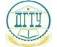 МИНИСТЕРСТВО НАУКИ И ВЫСШЕГО ОБРАЗОВАНИЯ РОССИЙСКОЙ ФЕДЕРАЦИИМИНИСТЕРСТВО НАУКИ И ВЫСШЕГО ОБРАЗОВАНИЯ РОССИЙСКОЙ ФЕДЕРАЦИИМИНИСТЕРСТВО НАУКИ И ВЫСШЕГО ОБРАЗОВАНИЯ РОССИЙСКОЙ ФЕДЕРАЦИИМИНИСТЕРСТВО НАУКИ И ВЫСШЕГО ОБРАЗОВАНИЯ РОССИЙСКОЙ ФЕДЕРАЦИИМИНИСТЕРСТВО НАУКИ И ВЫСШЕГО ОБРАЗОВАНИЯ РОССИЙСКОЙ ФЕДЕРАЦИИМИНИСТЕРСТВО НАУКИ И ВЫСШЕГО ОБРАЗОВАНИЯ РОССИЙСКОЙ ФЕДЕРАЦИИМИНИСТЕРСТВО НАУКИ И ВЫСШЕГО ОБРАЗОВАНИЯ РОССИЙСКОЙ ФЕДЕРАЦИИМИНИСТЕРСТВО НАУКИ И ВЫСШЕГО ОБРАЗОВАНИЯ РОССИЙСКОЙ ФЕДЕРАЦИИМИНИСТЕРСТВО НАУКИ И ВЫСШЕГО ОБРАЗОВАНИЯ РОССИЙСКОЙ ФЕДЕРАЦИИМИНИСТЕРСТВО НАУКИ И ВЫСШЕГО ОБРАЗОВАНИЯ РОССИЙСКОЙ ФЕДЕРАЦИИМИНИСТЕРСТВО НАУКИ И ВЫСШЕГО ОБРАЗОВАНИЯ РОССИЙСКОЙ ФЕДЕРАЦИИМИНИСТЕРСТВО НАУКИ И ВЫСШЕГО ОБРАЗОВАНИЯ РОССИЙСКОЙ ФЕДЕРАЦИИМИНИСТЕРСТВО НАУКИ И ВЫСШЕГО ОБРАЗОВАНИЯ РОССИЙСКОЙ ФЕДЕРАЦИИМИНИСТЕРСТВО НАУКИ И ВЫСШЕГО ОБРАЗОВАНИЯ РОССИЙСКОЙ ФЕДЕРАЦИИМИНИСТЕРСТВО НАУКИ И ВЫСШЕГО ОБРАЗОВАНИЯ РОССИЙСКОЙ ФЕДЕРАЦИИМИНИСТЕРСТВО НАУКИ И ВЫСШЕГО ОБРАЗОВАНИЯ РОССИЙСКОЙ ФЕДЕРАЦИИМИНИСТЕРСТВО НАУКИ И ВЫСШЕГО ОБРАЗОВАНИЯ РОССИЙСКОЙ ФЕДЕРАЦИИМИНИСТЕРСТВО НАУКИ И ВЫСШЕГО ОБРАЗОВАНИЯ РОССИЙСКОЙ ФЕДЕРАЦИИМИНИСТЕРСТВО НАУКИ И ВЫСШЕГО ОБРАЗОВАНИЯ РОССИЙСКОЙ ФЕДЕРАЦИИФЕДЕРАЛЬНОЕ ГОСУДАРСТВЕННОЕ БЮДЖЕТНОЕ ОБРАЗОВАТЕЛЬНОЕ УЧРЕЖДЕНИЕ ВЫСШЕГО ОБРАЗОВАНИЯ«ДОНСКОЙ ГОСУДАРСТВЕННЫЙ ТЕХНИЧЕСКИЙ УНИВЕРСИТЕТ»(ДГТУ)ФЕДЕРАЛЬНОЕ ГОСУДАРСТВЕННОЕ БЮДЖЕТНОЕ ОБРАЗОВАТЕЛЬНОЕ УЧРЕЖДЕНИЕ ВЫСШЕГО ОБРАЗОВАНИЯ«ДОНСКОЙ ГОСУДАРСТВЕННЫЙ ТЕХНИЧЕСКИЙ УНИВЕРСИТЕТ»(ДГТУ)ФЕДЕРАЛЬНОЕ ГОСУДАРСТВЕННОЕ БЮДЖЕТНОЕ ОБРАЗОВАТЕЛЬНОЕ УЧРЕЖДЕНИЕ ВЫСШЕГО ОБРАЗОВАНИЯ«ДОНСКОЙ ГОСУДАРСТВЕННЫЙ ТЕХНИЧЕСКИЙ УНИВЕРСИТЕТ»(ДГТУ)ФЕДЕРАЛЬНОЕ ГОСУДАРСТВЕННОЕ БЮДЖЕТНОЕ ОБРАЗОВАТЕЛЬНОЕ УЧРЕЖДЕНИЕ ВЫСШЕГО ОБРАЗОВАНИЯ«ДОНСКОЙ ГОСУДАРСТВЕННЫЙ ТЕХНИЧЕСКИЙ УНИВЕРСИТЕТ»(ДГТУ)ФЕДЕРАЛЬНОЕ ГОСУДАРСТВЕННОЕ БЮДЖЕТНОЕ ОБРАЗОВАТЕЛЬНОЕ УЧРЕЖДЕНИЕ ВЫСШЕГО ОБРАЗОВАНИЯ«ДОНСКОЙ ГОСУДАРСТВЕННЫЙ ТЕХНИЧЕСКИЙ УНИВЕРСИТЕТ»(ДГТУ)ФЕДЕРАЛЬНОЕ ГОСУДАРСТВЕННОЕ БЮДЖЕТНОЕ ОБРАЗОВАТЕЛЬНОЕ УЧРЕЖДЕНИЕ ВЫСШЕГО ОБРАЗОВАНИЯ«ДОНСКОЙ ГОСУДАРСТВЕННЫЙ ТЕХНИЧЕСКИЙ УНИВЕРСИТЕТ»(ДГТУ)ФЕДЕРАЛЬНОЕ ГОСУДАРСТВЕННОЕ БЮДЖЕТНОЕ ОБРАЗОВАТЕЛЬНОЕ УЧРЕЖДЕНИЕ ВЫСШЕГО ОБРАЗОВАНИЯ«ДОНСКОЙ ГОСУДАРСТВЕННЫЙ ТЕХНИЧЕСКИЙ УНИВЕРСИТЕТ»(ДГТУ)ФЕДЕРАЛЬНОЕ ГОСУДАРСТВЕННОЕ БЮДЖЕТНОЕ ОБРАЗОВАТЕЛЬНОЕ УЧРЕЖДЕНИЕ ВЫСШЕГО ОБРАЗОВАНИЯ«ДОНСКОЙ ГОСУДАРСТВЕННЫЙ ТЕХНИЧЕСКИЙ УНИВЕРСИТЕТ»(ДГТУ)ФЕДЕРАЛЬНОЕ ГОСУДАРСТВЕННОЕ БЮДЖЕТНОЕ ОБРАЗОВАТЕЛЬНОЕ УЧРЕЖДЕНИЕ ВЫСШЕГО ОБРАЗОВАНИЯ«ДОНСКОЙ ГОСУДАРСТВЕННЫЙ ТЕХНИЧЕСКИЙ УНИВЕРСИТЕТ»(ДГТУ)ФЕДЕРАЛЬНОЕ ГОСУДАРСТВЕННОЕ БЮДЖЕТНОЕ ОБРАЗОВАТЕЛЬНОЕ УЧРЕЖДЕНИЕ ВЫСШЕГО ОБРАЗОВАНИЯ«ДОНСКОЙ ГОСУДАРСТВЕННЫЙ ТЕХНИЧЕСКИЙ УНИВЕРСИТЕТ»(ДГТУ)ФЕДЕРАЛЬНОЕ ГОСУДАРСТВЕННОЕ БЮДЖЕТНОЕ ОБРАЗОВАТЕЛЬНОЕ УЧРЕЖДЕНИЕ ВЫСШЕГО ОБРАЗОВАНИЯ«ДОНСКОЙ ГОСУДАРСТВЕННЫЙ ТЕХНИЧЕСКИЙ УНИВЕРСИТЕТ»(ДГТУ)ФЕДЕРАЛЬНОЕ ГОСУДАРСТВЕННОЕ БЮДЖЕТНОЕ ОБРАЗОВАТЕЛЬНОЕ УЧРЕЖДЕНИЕ ВЫСШЕГО ОБРАЗОВАНИЯ«ДОНСКОЙ ГОСУДАРСТВЕННЫЙ ТЕХНИЧЕСКИЙ УНИВЕРСИТЕТ»(ДГТУ)ФЕДЕРАЛЬНОЕ ГОСУДАРСТВЕННОЕ БЮДЖЕТНОЕ ОБРАЗОВАТЕЛЬНОЕ УЧРЕЖДЕНИЕ ВЫСШЕГО ОБРАЗОВАНИЯ«ДОНСКОЙ ГОСУДАРСТВЕННЫЙ ТЕХНИЧЕСКИЙ УНИВЕРСИТЕТ»(ДГТУ)ФЕДЕРАЛЬНОЕ ГОСУДАРСТВЕННОЕ БЮДЖЕТНОЕ ОБРАЗОВАТЕЛЬНОЕ УЧРЕЖДЕНИЕ ВЫСШЕГО ОБРАЗОВАНИЯ«ДОНСКОЙ ГОСУДАРСТВЕННЫЙ ТЕХНИЧЕСКИЙ УНИВЕРСИТЕТ»(ДГТУ)ФЕДЕРАЛЬНОЕ ГОСУДАРСТВЕННОЕ БЮДЖЕТНОЕ ОБРАЗОВАТЕЛЬНОЕ УЧРЕЖДЕНИЕ ВЫСШЕГО ОБРАЗОВАНИЯ«ДОНСКОЙ ГОСУДАРСТВЕННЫЙ ТЕХНИЧЕСКИЙ УНИВЕРСИТЕТ»(ДГТУ)ФЕДЕРАЛЬНОЕ ГОСУДАРСТВЕННОЕ БЮДЖЕТНОЕ ОБРАЗОВАТЕЛЬНОЕ УЧРЕЖДЕНИЕ ВЫСШЕГО ОБРАЗОВАНИЯ«ДОНСКОЙ ГОСУДАРСТВЕННЫЙ ТЕХНИЧЕСКИЙ УНИВЕРСИТЕТ»(ДГТУ)ФЕДЕРАЛЬНОЕ ГОСУДАРСТВЕННОЕ БЮДЖЕТНОЕ ОБРАЗОВАТЕЛЬНОЕ УЧРЕЖДЕНИЕ ВЫСШЕГО ОБРАЗОВАНИЯ«ДОНСКОЙ ГОСУДАРСТВЕННЫЙ ТЕХНИЧЕСКИЙ УНИВЕРСИТЕТ»(ДГТУ)ФЕДЕРАЛЬНОЕ ГОСУДАРСТВЕННОЕ БЮДЖЕТНОЕ ОБРАЗОВАТЕЛЬНОЕ УЧРЕЖДЕНИЕ ВЫСШЕГО ОБРАЗОВАНИЯ«ДОНСКОЙ ГОСУДАРСТВЕННЫЙ ТЕХНИЧЕСКИЙ УНИВЕРСИТЕТ»(ДГТУ)ФЕДЕРАЛЬНОЕ ГОСУДАРСТВЕННОЕ БЮДЖЕТНОЕ ОБРАЗОВАТЕЛЬНОЕ УЧРЕЖДЕНИЕ ВЫСШЕГО ОБРАЗОВАНИЯ«ДОНСКОЙ ГОСУДАРСТВЕННЫЙ ТЕХНИЧЕСКИЙ УНИВЕРСИТЕТ»(ДГТУ)УТВЕРЖДАЮУТВЕРЖДАЮУТВЕРЖДАЮУТВЕРЖДАЮУТВЕРЖДАЮДиректор АКДиректор АКДиректор АКДиректор АКДиректор АК______________ В.А. Зибров______________ В.А. Зибров______________ В.А. Зибров______________ В.А. Зибров______________ В.А. Зибров______________ В.А. Зибров______________ В.А. Зибров______________ В.А. Зибров______________ В.А. Зибров______________ В.А. Зибров______________ В.А. Зибров______________ В.А. Зибров______________ В.А. Зибров______________ В.А. Зибров______________ В.А. ЗибровМатериаловедениеМатериаловедениеМатериаловедениеМатериаловедениеМатериаловедениеМатериаловедениеМатериаловедениеМатериаловедениеМатериаловедениеМатериаловедениеМатериаловедениеМатериаловедениеМатериаловедениеМатериаловедениеМатериаловедениеМатериаловедениеМатериаловедениеМатериаловедениеМатериаловедениерабочая программа дисциплины (модуля)рабочая программа дисциплины (модуля)рабочая программа дисциплины (модуля)рабочая программа дисциплины (модуля)рабочая программа дисциплины (модуля)рабочая программа дисциплины (модуля)рабочая программа дисциплины (модуля)рабочая программа дисциплины (модуля)рабочая программа дисциплины (модуля)рабочая программа дисциплины (модуля)рабочая программа дисциплины (модуля)рабочая программа дисциплины (модуля)рабочая программа дисциплины (модуля)рабочая программа дисциплины (модуля)рабочая программа дисциплины (модуля)рабочая программа дисциплины (модуля)рабочая программа дисциплины (модуля)рабочая программа дисциплины (модуля)рабочая программа дисциплины (модуля)Закреплена заЗакреплена заАвиационный колледжАвиационный колледжАвиационный колледжАвиационный колледжАвиационный колледжАвиационный колледжАвиационный колледжАвиационный колледжАвиационный колледжАвиационный колледжАвиационный колледжАвиационный колледжАвиационный колледжАвиационный колледжУчебный планУчебный планУчебный планУчебный план15.02.08 -2022-1-ТМ9.plxТехнология машиностроенияПрофиль получаемого профессионального образования при реализации программы среднего общего образования: технологический15.02.08 -2022-1-ТМ9.plxТехнология машиностроенияПрофиль получаемого профессионального образования при реализации программы среднего общего образования: технологический15.02.08 -2022-1-ТМ9.plxТехнология машиностроенияПрофиль получаемого профессионального образования при реализации программы среднего общего образования: технологический15.02.08 -2022-1-ТМ9.plxТехнология машиностроенияПрофиль получаемого профессионального образования при реализации программы среднего общего образования: технологический15.02.08 -2022-1-ТМ9.plxТехнология машиностроенияПрофиль получаемого профессионального образования при реализации программы среднего общего образования: технологический15.02.08 -2022-1-ТМ9.plxТехнология машиностроенияПрофиль получаемого профессионального образования при реализации программы среднего общего образования: технологический15.02.08 -2022-1-ТМ9.plxТехнология машиностроенияПрофиль получаемого профессионального образования при реализации программы среднего общего образования: технологический15.02.08 -2022-1-ТМ9.plxТехнология машиностроенияПрофиль получаемого профессионального образования при реализации программы среднего общего образования: технологический15.02.08 -2022-1-ТМ9.plxТехнология машиностроенияПрофиль получаемого профессионального образования при реализации программы среднего общего образования: технологический15.02.08 -2022-1-ТМ9.plxТехнология машиностроенияПрофиль получаемого профессионального образования при реализации программы среднего общего образования: технологический15.02.08 -2022-1-ТМ9.plxТехнология машиностроенияПрофиль получаемого профессионального образования при реализации программы среднего общего образования: технологический15.02.08 -2022-1-ТМ9.plxТехнология машиностроенияПрофиль получаемого профессионального образования при реализации программы среднего общего образования: технологический15.02.08 -2022-1-ТМ9.plxТехнология машиностроенияПрофиль получаемого профессионального образования при реализации программы среднего общего образования: технологический15.02.08 -2022-1-ТМ9.plxТехнология машиностроенияПрофиль получаемого профессионального образования при реализации программы среднего общего образования: технологический15.02.08 -2022-1-ТМ9.plxТехнология машиностроенияПрофиль получаемого профессионального образования при реализации программы среднего общего образования: технологический15.02.08 -2022-1-ТМ9.plxТехнология машиностроенияПрофиль получаемого профессионального образования при реализации программы среднего общего образования: технологический15.02.08 -2022-1-ТМ9.plxТехнология машиностроенияПрофиль получаемого профессионального образования при реализации программы среднего общего образования: технологический15.02.08 -2022-1-ТМ9.plxТехнология машиностроенияПрофиль получаемого профессионального образования при реализации программы среднего общего образования: технологический15.02.08 -2022-1-ТМ9.plxТехнология машиностроенияПрофиль получаемого профессионального образования при реализации программы среднего общего образования: технологический15.02.08 -2022-1-ТМ9.plxТехнология машиностроенияПрофиль получаемого профессионального образования при реализации программы среднего общего образования: технологический15.02.08 -2022-1-ТМ9.plxТехнология машиностроенияПрофиль получаемого профессионального образования при реализации программы среднего общего образования: технологический15.02.08 -2022-1-ТМ9.plxТехнология машиностроенияПрофиль получаемого профессионального образования при реализации программы среднего общего образования: технологический15.02.08 -2022-1-ТМ9.plxТехнология машиностроенияПрофиль получаемого профессионального образования при реализации программы среднего общего образования: технологический15.02.08 -2022-1-ТМ9.plxТехнология машиностроенияПрофиль получаемого профессионального образования при реализации программы среднего общего образования: технологический15.02.08 -2022-1-ТМ9.plxТехнология машиностроенияПрофиль получаемого профессионального образования при реализации программы среднего общего образования: технологический15.02.08 -2022-1-ТМ9.plxТехнология машиностроенияПрофиль получаемого профессионального образования при реализации программы среднего общего образования: технологический15.02.08 -2022-1-ТМ9.plxТехнология машиностроенияПрофиль получаемого профессионального образования при реализации программы среднего общего образования: технологический15.02.08 -2022-1-ТМ9.plxТехнология машиностроенияПрофиль получаемого профессионального образования при реализации программы среднего общего образования: технологическийКвалификацияКвалификацияКвалификацияКвалификациятехниктехниктехниктехниктехниктехниктехниктехниктехниктехниктехниктехниктехниктехникФорма обученияФорма обученияФорма обученияФорма обученияочнаяочнаяочнаяочнаяочнаяочнаяочнаяочнаяочнаяочнаяочнаяочнаяочнаяочнаяОбщая трудоемкостьОбщая трудоемкостьОбщая трудоемкость0 ЗЕТ0 ЗЕТ0 ЗЕТ0 ЗЕТЧасов по учебному плануЧасов по учебному плануЧасов по учебному плануЧасов по учебному плануЧасов по учебному плану114114Формы контроля  в семестрах:Формы контроля  в семестрах:Формы контроля  в семестрах:Формы контроля  в семестрах:Формы контроля  в семестрах:в том числе:в том числе:в том числе:в том числе:в том числе:экзамены 3экзамены 3экзамены 3аудиторные занятияаудиторные занятияаудиторные занятияаудиторные занятия7676экзамены 3экзамены 3экзамены 3самостоятельная работасамостоятельная работасамостоятельная работасамостоятельная работа3434Распределение часов дисциплины по семестрамРаспределение часов дисциплины по семестрамРаспределение часов дисциплины по семестрамРаспределение часов дисциплины по семестрамРаспределение часов дисциплины по семестрамРаспределение часов дисциплины по семестрамСеместр33ИтогоИтогоИтогоНедель14,514,5ИтогоИтогоИтогоВид занятийУПРПУПУПРПЛекции6464646464Лабораторные44444Практические88888Консультации44444Итого ауд.7676767676Сам. работа3434343434Итого1141141141141142022 г.УП: 15.02.08 -2022-1-ТМ9.plxУП: 15.02.08 -2022-1-ТМ9.plxУП: 15.02.08 -2022-1-ТМ9.plxУП: 15.02.08 -2022-1-ТМ9.plxУП: 15.02.08 -2022-1-ТМ9.plxстр. 2Программу составил(и):Программу составил(и):Программу составил(и):Программу составил(и):Преп., Золотухина И.А. _________________Преп., Золотухина И.А. _________________Преп., Золотухина И.А. _________________Преп., Золотухина И.А. _________________Преп., Золотухина И.А. _________________Преп., Золотухина И.А. _________________Преп., Золотухина И.А. _________________Преп., Золотухина И.А. _________________Преп., Золотухина И.А. _________________Преп., Золотухина И.А. _________________Рецензент(ы):Рецензент(ы):Рецензент(ы):Рецензент(ы):заместитель директора по УМР, Соломатина Н.В.;Начальник бюро ОРТП ООО «РПРЗ», Шарый Н.Н. _________________заместитель директора по УМР, Соломатина Н.В.;Начальник бюро ОРТП ООО «РПРЗ», Шарый Н.Н. _________________заместитель директора по УМР, Соломатина Н.В.;Начальник бюро ОРТП ООО «РПРЗ», Шарый Н.Н. _________________заместитель директора по УМР, Соломатина Н.В.;Начальник бюро ОРТП ООО «РПРЗ», Шарый Н.Н. _________________заместитель директора по УМР, Соломатина Н.В.;Начальник бюро ОРТП ООО «РПРЗ», Шарый Н.Н. _________________заместитель директора по УМР, Соломатина Н.В.;Начальник бюро ОРТП ООО «РПРЗ», Шарый Н.Н. _________________заместитель директора по УМР, Соломатина Н.В.;Начальник бюро ОРТП ООО «РПРЗ», Шарый Н.Н. _________________заместитель директора по УМР, Соломатина Н.В.;Начальник бюро ОРТП ООО «РПРЗ», Шарый Н.Н. _________________заместитель директора по УМР, Соломатина Н.В.;Начальник бюро ОРТП ООО «РПРЗ», Шарый Н.Н. _________________заместитель директора по УМР, Соломатина Н.В.;Начальник бюро ОРТП ООО «РПРЗ», Шарый Н.Н. _________________Рабочая программа дисциплины (модуля)Рабочая программа дисциплины (модуля)Рабочая программа дисциплины (модуля)Рабочая программа дисциплины (модуля)Рабочая программа дисциплины (модуля)Рабочая программа дисциплины (модуля)Рабочая программа дисциплины (модуля)МатериаловедениеМатериаловедениеМатериаловедениеМатериаловедениеМатериаловедениеМатериаловедениеМатериаловедениеМатериаловедениеМатериаловедениеМатериаловедениеразработана в соответствии с ФГОС СПО:разработана в соответствии с ФГОС СПО:разработана в соответствии с ФГОС СПО:разработана в соответствии с ФГОС СПО:разработана в соответствии с ФГОС СПО:разработана в соответствии с ФГОС СПО:разработана в соответствии с ФГОС СПО:Федеральный государственный образовательный стандарт среднего профессионального образования по специальности 15.02.08 ТЕХНОЛОГИЯ МАШИНОСТРОЕНИЯ (программа подготовки специалистов среднего звена). (приказ Минобрнауки России от 18.04.2014 г. № 350)Федеральный государственный образовательный стандарт среднего профессионального образования по специальности 15.02.08 ТЕХНОЛОГИЯ МАШИНОСТРОЕНИЯ (программа подготовки специалистов среднего звена). (приказ Минобрнауки России от 18.04.2014 г. № 350)Федеральный государственный образовательный стандарт среднего профессионального образования по специальности 15.02.08 ТЕХНОЛОГИЯ МАШИНОСТРОЕНИЯ (программа подготовки специалистов среднего звена). (приказ Минобрнауки России от 18.04.2014 г. № 350)Федеральный государственный образовательный стандарт среднего профессионального образования по специальности 15.02.08 ТЕХНОЛОГИЯ МАШИНОСТРОЕНИЯ (программа подготовки специалистов среднего звена). (приказ Минобрнауки России от 18.04.2014 г. № 350)Федеральный государственный образовательный стандарт среднего профессионального образования по специальности 15.02.08 ТЕХНОЛОГИЯ МАШИНОСТРОЕНИЯ (программа подготовки специалистов среднего звена). (приказ Минобрнауки России от 18.04.2014 г. № 350)Федеральный государственный образовательный стандарт среднего профессионального образования по специальности 15.02.08 ТЕХНОЛОГИЯ МАШИНОСТРОЕНИЯ (программа подготовки специалистов среднего звена). (приказ Минобрнауки России от 18.04.2014 г. № 350)Федеральный государственный образовательный стандарт среднего профессионального образования по специальности 15.02.08 ТЕХНОЛОГИЯ МАШИНОСТРОЕНИЯ (программа подготовки специалистов среднего звена). (приказ Минобрнауки России от 18.04.2014 г. № 350)Федеральный государственный образовательный стандарт среднего профессионального образования по специальности 15.02.08 ТЕХНОЛОГИЯ МАШИНОСТРОЕНИЯ (программа подготовки специалистов среднего звена). (приказ Минобрнауки России от 18.04.2014 г. № 350)Федеральный государственный образовательный стандарт среднего профессионального образования по специальности 15.02.08 ТЕХНОЛОГИЯ МАШИНОСТРОЕНИЯ (программа подготовки специалистов среднего звена). (приказ Минобрнауки России от 18.04.2014 г. № 350)Федеральный государственный образовательный стандарт среднего профессионального образования по специальности 15.02.08 ТЕХНОЛОГИЯ МАШИНОСТРОЕНИЯ (программа подготовки специалистов среднего звена). (приказ Минобрнауки России от 18.04.2014 г. № 350)составлена на основании учебного плана:составлена на основании учебного плана:составлена на основании учебного плана:составлена на основании учебного плана:составлена на основании учебного плана:составлена на основании учебного плана:составлена на основании учебного плана:Технология машиностроенияПрофиль получаемого профессионального образования при реализации программы среднего общего образования: технологическийТехнология машиностроенияПрофиль получаемого профессионального образования при реализации программы среднего общего образования: технологическийТехнология машиностроенияПрофиль получаемого профессионального образования при реализации программы среднего общего образования: технологическийТехнология машиностроенияПрофиль получаемого профессионального образования при реализации программы среднего общего образования: технологическийТехнология машиностроенияПрофиль получаемого профессионального образования при реализации программы среднего общего образования: технологическийТехнология машиностроенияПрофиль получаемого профессионального образования при реализации программы среднего общего образования: технологическийТехнология машиностроенияПрофиль получаемого профессионального образования при реализации программы среднего общего образования: технологическийТехнология машиностроенияПрофиль получаемого профессионального образования при реализации программы среднего общего образования: технологическийТехнология машиностроенияПрофиль получаемого профессионального образования при реализации программы среднего общего образования: технологическийТехнология машиностроенияПрофиль получаемого профессионального образования при реализации программы среднего общего образования: технологическийутвержденного Учёным советом университета от 19.04.2022 протокол № 13.утвержденного Учёным советом университета от 19.04.2022 протокол № 13.утвержденного Учёным советом университета от 19.04.2022 протокол № 13.утвержденного Учёным советом университета от 19.04.2022 протокол № 13.утвержденного Учёным советом университета от 19.04.2022 протокол № 13.утвержденного Учёным советом университета от 19.04.2022 протокол № 13.утвержденного Учёным советом университета от 19.04.2022 протокол № 13.утвержденного Учёным советом университета от 19.04.2022 протокол № 13.утвержденного Учёным советом университета от 19.04.2022 протокол № 13.утвержденного Учёным советом университета от 19.04.2022 протокол № 13.Рабочая программа одобрена на заседании ЦКРабочая программа одобрена на заседании ЦКРабочая программа одобрена на заседании ЦКРабочая программа одобрена на заседании ЦКРабочая программа одобрена на заседании ЦКРабочая программа одобрена на заседании ЦКРабочая программа одобрена на заседании ЦКРабочая программа одобрена на заседании ЦКРабочая программа одобрена на заседании ЦКРабочая программа одобрена на заседании ЦКАвиационный колледжАвиационный колледжАвиационный колледжАвиационный колледжАвиационный колледжАвиационный колледжАвиационный колледжАвиационный колледжПротокол от 31.08.2022 г.  № 1Срок действия программы: 2022-2026 уч.г.Протокол от 31.08.2022 г.  № 1Срок действия программы: 2022-2026 уч.г.Протокол от 31.08.2022 г.  № 1Срок действия программы: 2022-2026 уч.г.Протокол от 31.08.2022 г.  № 1Срок действия программы: 2022-2026 уч.г.Протокол от 31.08.2022 г.  № 1Срок действия программы: 2022-2026 уч.г.Протокол от 31.08.2022 г.  № 1Срок действия программы: 2022-2026 уч.г.Протокол от 31.08.2022 г.  № 1Срок действия программы: 2022-2026 уч.г.Протокол от 31.08.2022 г.  № 1Срок действия программы: 2022-2026 уч.г.Протокол от 31.08.2022 г.  № 1Срок действия программы: 2022-2026 уч.г.Протокол от 31.08.2022 г.  № 1Срок действия программы: 2022-2026 уч.г.Протокол от 31.08.2022 г.  № 1Срок действия программы: 2022-2026 уч.г.Протокол от 31.08.2022 г.  № 1Срок действия программы: 2022-2026 уч.г.Протокол от 31.08.2022 г.  № 1Срок действия программы: 2022-2026 уч.г.Протокол от 31.08.2022 г.  № 1Срок действия программы: 2022-2026 уч.г.Протокол от 31.08.2022 г.  № 1Срок действия программы: 2022-2026 уч.г.Протокол от 31.08.2022 г.  № 1Срок действия программы: 2022-2026 уч.г.Протокол от 31.08.2022 г.  № 1Срок действия программы: 2022-2026 уч.г.Протокол от 31.08.2022 г.  № 1Срок действия программы: 2022-2026 уч.г.Протокол от 31.08.2022 г.  № 1Срок действия программы: 2022-2026 уч.г.Протокол от 31.08.2022 г.  № 1Срок действия программы: 2022-2026 уч.г.Протокол от 31.08.2022 г.  № 1Срок действия программы: 2022-2026 уч.г.Протокол от 31.08.2022 г.  № 1Срок действия программы: 2022-2026 уч.г.Протокол от 31.08.2022 г.  № 1Срок действия программы: 2022-2026 уч.г.Протокол от 31.08.2022 г.  № 1Срок действия программы: 2022-2026 уч.г.Протокол от 31.08.2022 г.  № 1Срок действия программы: 2022-2026 уч.г.Протокол от 31.08.2022 г.  № 1Срок действия программы: 2022-2026 уч.г.Протокол от 31.08.2022 г.  № 1Срок действия программы: 2022-2026 уч.г.Протокол от 31.08.2022 г.  № 1Срок действия программы: 2022-2026 уч.г.Протокол от 31.08.2022 г.  № 1Срок действия программы: 2022-2026 уч.г.Протокол от 31.08.2022 г.  № 1Срок действия программы: 2022-2026 уч.г.Протокол от 31.08.2022 г.  № 1Срок действия программы: 2022-2026 уч.г.Протокол от 31.08.2022 г.  № 1Срок действия программы: 2022-2026 уч.г.Протокол от 31.08.2022 г.  № 1Срок действия программы: 2022-2026 уч.г.Протокол от 31.08.2022 г.  № 1Срок действия программы: 2022-2026 уч.г.Протокол от 31.08.2022 г.  № 1Срок действия программы: 2022-2026 уч.г.Протокол от 31.08.2022 г.  № 1Срок действия программы: 2022-2026 уч.г.Протокол от 31.08.2022 г.  № 1Срок действия программы: 2022-2026 уч.г.Протокол от 31.08.2022 г.  № 1Срок действия программы: 2022-2026 уч.г.Протокол от 31.08.2022 г.  № 1Срок действия программы: 2022-2026 уч.г.Протокол от 31.08.2022 г.  № 1Срок действия программы: 2022-2026 уч.г.личная подписьинициалы, фамилияинициалы, фамилияинициалы, фамилияинициалы, фамилияинициалы, фамилияинициалы, фамилияУП: 15.02.08 -2022-1-ТМ9.plxУП: 15.02.08 -2022-1-ТМ9.plxУП: 15.02.08 -2022-1-ТМ9.plxстр. 31. ОБЛАСТЬ ПРИМЕНЕНИЯ РАБОЧЕЙ ПРОГРАММЫ1. ОБЛАСТЬ ПРИМЕНЕНИЯ РАБОЧЕЙ ПРОГРАММЫ1. ОБЛАСТЬ ПРИМЕНЕНИЯ РАБОЧЕЙ ПРОГРАММЫ1. ОБЛАСТЬ ПРИМЕНЕНИЯ РАБОЧЕЙ ПРОГРАММЫ1. ОБЛАСТЬ ПРИМЕНЕНИЯ РАБОЧЕЙ ПРОГРАММЫ1.1В рамках программы учебной дисциплины обучающимися осваиваются умения и знания по ОК1-ОК7, ОК10,В рамках программы учебной дисциплины обучающимися осваиваются умения и знания по ОК1-ОК7, ОК10,В рамках программы учебной дисциплины обучающимися осваиваются умения и знания по ОК1-ОК7, ОК10,В рамках программы учебной дисциплины обучающимися осваиваются умения и знания по ОК1-ОК7, ОК10,1.2ПК1.1-ПК1.3, ПК2.1-ПК2.3, ПК4.1-ПК4.3.ПК1.1-ПК1.3, ПК2.1-ПК2.3, ПК4.1-ПК4.3.ПК1.1-ПК1.3, ПК2.1-ПК2.3, ПК4.1-ПК4.3.ПК1.1-ПК1.3, ПК2.1-ПК2.3, ПК4.1-ПК4.3.2. МЕСТО ДИСЦИПЛИНЫ (МОДУЛЯ)  В СТРУКТУРЕ ОБРАЗОВАТЕЛЬНОЙ ПРОГРАММЫ2. МЕСТО ДИСЦИПЛИНЫ (МОДУЛЯ)  В СТРУКТУРЕ ОБРАЗОВАТЕЛЬНОЙ ПРОГРАММЫ2. МЕСТО ДИСЦИПЛИНЫ (МОДУЛЯ)  В СТРУКТУРЕ ОБРАЗОВАТЕЛЬНОЙ ПРОГРАММЫ2. МЕСТО ДИСЦИПЛИНЫ (МОДУЛЯ)  В СТРУКТУРЕ ОБРАЗОВАТЕЛЬНОЙ ПРОГРАММЫ2. МЕСТО ДИСЦИПЛИНЫ (МОДУЛЯ)  В СТРУКТУРЕ ОБРАЗОВАТЕЛЬНОЙ ПРОГРАММЫЦикл (раздел) ОП:Цикл (раздел) ОП:ОП.04.ОП.04.ОП.04.2.1Требования к предварительной подготовке обучающегося:Требования к предварительной подготовке обучающегося:Требования к предварительной подготовке обучающегося:Требования к предварительной подготовке обучающегося:2.1.1ФизикаФизикаФизикаФизика2.1.2ХимияХимияХимияХимия2.1.3ЭлектротехникаЭлектротехникаЭлектротехникаЭлектротехника2.1.4МатематикаМатематикаМатематикаМатематика2.1.5Метрология, стандартизация и сертификацияМетрология, стандартизация и сертификацияМетрология, стандартизация и сертификацияМетрология, стандартизация и сертификация2.2Дисциплины (модули) и практики, для которых освоение данной дисциплины (модуля) необходимо как предшествующее:Дисциплины (модули) и практики, для которых освоение данной дисциплины (модуля) необходимо как предшествующее:Дисциплины (модули) и практики, для которых освоение данной дисциплины (модуля) необходимо как предшествующее:Дисциплины (модули) и практики, для которых освоение данной дисциплины (модуля) необходимо как предшествующее:2.2.1ЭлектротехникаЭлектротехникаЭлектротехникаЭлектротехника2.2.2Типовые технологические процессы обслуживания бытовых машин и приборовТиповые технологические процессы обслуживания бытовых машин и приборовТиповые технологические процессы обслуживания бытовых машин и приборовТиповые технологические процессы обслуживания бытовых машин и приборов2.2.3Электрические машины и аппаратыЭлектрические машины и аппаратыЭлектрические машины и аппаратыЭлектрические машины и аппараты2.2.4Основы технической эксплуатации и обслуживания электрического и электромеханического оборудованияОсновы технической эксплуатации и обслуживания электрического и электромеханического оборудованияОсновы технической эксплуатации и обслуживания электрического и электромеханического оборудованияОсновы технической эксплуатации и обслуживания электрического и электромеханического оборудования2.2.5Электрические машиныЭлектрические машиныЭлектрические машиныЭлектрические машины2.2.6Электронная техникаЭлектронная техникаЭлектронная техникаЭлектронная техника2.2.7Теоретические основы разработки и моделирования несложных систем автоматизации с учетом специфики технологических процессовТеоретические основы разработки и моделирования несложных систем автоматизации с учетом специфики технологических процессовТеоретические основы разработки и моделирования несложных систем автоматизации с учетом специфики технологических процессовТеоретические основы разработки и моделирования несложных систем автоматизации с учетом специфики технологических процессов2.2.8Теоретические основы организации монтажа, ремонта, наладки систем автоматического управления, средств измерений и мехатронных системТеоретические основы организации монтажа, ремонта, наладки систем автоматического управления, средств измерений и мехатронных системТеоретические основы организации монтажа, ремонта, наладки систем автоматического управления, средств измерений и мехатронных системТеоретические основы организации монтажа, ремонта, наладки систем автоматического управления, средств измерений и мехатронных систем2.2.9Освоение основных профессиональных приемовОсвоение основных профессиональных приемовОсвоение основных профессиональных приемовОсвоение основных профессиональных приемов2.2.10Процессы формообразования и инструментыПроцессы формообразования и инструментыПроцессы формообразования и инструментыПроцессы формообразования и инструменты2.2.11Машиностроительное производствоМашиностроительное производствоМашиностроительное производствоМашиностроительное производство2.2.12Технология машиностроенияТехнология машиностроенияТехнология машиностроенияТехнология машиностроения2.2.13Технологическое оборудованиеТехнологическое оборудованиеТехнологическое оборудованиеТехнологическое оборудование2.2.14Контроль соответствия качества деталей требованиям технической документацииКонтроль соответствия качества деталей требованиям технической документацииКонтроль соответствия качества деталей требованиям технической документацииКонтроль соответствия качества деталей требованиям технической документации2.2.15Технологическая оснасткаТехнологическая оснасткаТехнологическая оснасткаТехнологическая оснастка2.2.16Техническая механикаТехническая механикаТехническая механикаТехническая механика2.2.17Технологические процессы изготовления деталей машинТехнологические процессы изготовления деталей машинТехнологические процессы изготовления деталей машинТехнологические процессы изготовления деталей машин2.2.18Процессы формообразования и инструментыПроцессы формообразования и инструментыПроцессы формообразования и инструментыПроцессы формообразования и инструменты3. ЦЕЛИ И ЗАДАЧИ ДИСЦИПЛИНЫ (МОДУЛЯ) - ТРЕБОВАНИЯ К РЕЗУЛЬТАТУ ОСВОЕНИЕ ДИСЦИПЛИНЫ (МОДУЛЯ)3. ЦЕЛИ И ЗАДАЧИ ДИСЦИПЛИНЫ (МОДУЛЯ) - ТРЕБОВАНИЯ К РЕЗУЛЬТАТУ ОСВОЕНИЕ ДИСЦИПЛИНЫ (МОДУЛЯ)3. ЦЕЛИ И ЗАДАЧИ ДИСЦИПЛИНЫ (МОДУЛЯ) - ТРЕБОВАНИЯ К РЕЗУЛЬТАТУ ОСВОЕНИЕ ДИСЦИПЛИНЫ (МОДУЛЯ)3. ЦЕЛИ И ЗАДАЧИ ДИСЦИПЛИНЫ (МОДУЛЯ) - ТРЕБОВАНИЯ К РЕЗУЛЬТАТУ ОСВОЕНИЕ ДИСЦИПЛИНЫ (МОДУЛЯ)3. ЦЕЛИ И ЗАДАЧИ ДИСЦИПЛИНЫ (МОДУЛЯ) - ТРЕБОВАНИЯ К РЕЗУЛЬТАТУ ОСВОЕНИЕ ДИСЦИПЛИНЫ (МОДУЛЯ)ОК 1.: Понимать сущность и социальную значимость своей будущей профессии, проявлять к ней устойчивый интересОК 1.: Понимать сущность и социальную значимость своей будущей профессии, проявлять к ней устойчивый интересОК 1.: Понимать сущность и социальную значимость своей будущей профессии, проявлять к ней устойчивый интересОК 1.: Понимать сущность и социальную значимость своей будущей профессии, проявлять к ней устойчивый интересОК 1.: Понимать сущность и социальную значимость своей будущей профессии, проявлять к ней устойчивый интересОК 2.: Организовывать собственную деятельность, выбирать типовые методы способы выполнения профессиональных задач, оценивать их эффективность и качествоОК 2.: Организовывать собственную деятельность, выбирать типовые методы способы выполнения профессиональных задач, оценивать их эффективность и качествоОК 2.: Организовывать собственную деятельность, выбирать типовые методы способы выполнения профессиональных задач, оценивать их эффективность и качествоОК 2.: Организовывать собственную деятельность, выбирать типовые методы способы выполнения профессиональных задач, оценивать их эффективность и качествоОК 2.: Организовывать собственную деятельность, выбирать типовые методы способы выполнения профессиональных задач, оценивать их эффективность и качествоОК 3.: Принимать решения в стандартных и нестандартных ситуациях и нести за них ответственностьОК 3.: Принимать решения в стандартных и нестандартных ситуациях и нести за них ответственностьОК 3.: Принимать решения в стандартных и нестандартных ситуациях и нести за них ответственностьОК 3.: Принимать решения в стандартных и нестандартных ситуациях и нести за них ответственностьОК 3.: Принимать решения в стандартных и нестандартных ситуациях и нести за них ответственностьОК 4.: Осуществлять поиск и использование информации, необходимой для эффективного выполнения профессиональных задач, профессионального и личностного развитияОК 4.: Осуществлять поиск и использование информации, необходимой для эффективного выполнения профессиональных задач, профессионального и личностного развитияОК 4.: Осуществлять поиск и использование информации, необходимой для эффективного выполнения профессиональных задач, профессионального и личностного развитияОК 4.: Осуществлять поиск и использование информации, необходимой для эффективного выполнения профессиональных задач, профессионального и личностного развитияОК 4.: Осуществлять поиск и использование информации, необходимой для эффективного выполнения профессиональных задач, профессионального и личностного развитияОК 5.: Использовать информационно- коммуникационные технологии  в профессиональной деятельностиОК 5.: Использовать информационно- коммуникационные технологии  в профессиональной деятельностиОК 5.: Использовать информационно- коммуникационные технологии  в профессиональной деятельностиОК 5.: Использовать информационно- коммуникационные технологии  в профессиональной деятельностиОК 5.: Использовать информационно- коммуникационные технологии  в профессиональной деятельностиОК 6.: Работать в коллективе и команде, эффективно общаться  с коллегами, руководством, потребителямиОК 6.: Работать в коллективе и команде, эффективно общаться  с коллегами, руководством, потребителямиОК 6.: Работать в коллективе и команде, эффективно общаться  с коллегами, руководством, потребителямиОК 6.: Работать в коллективе и команде, эффективно общаться  с коллегами, руководством, потребителямиОК 6.: Работать в коллективе и команде, эффективно общаться  с коллегами, руководством, потребителямиОК 7.: Брать на себя ответственность за работу членов команды  (подчиненных), за результат выполнения заданийОК 7.: Брать на себя ответственность за работу членов команды  (подчиненных), за результат выполнения заданийОК 7.: Брать на себя ответственность за работу членов команды  (подчиненных), за результат выполнения заданийОК 7.: Брать на себя ответственность за работу членов команды  (подчиненных), за результат выполнения заданийОК 7.: Брать на себя ответственность за работу членов команды  (подчиненных), за результат выполнения заданийОК 8.: Самостоятельно определять задачи профессионального и  личностного развития, заниматься самообразованием, осознанно  планировать повышение квалификацииОК 8.: Самостоятельно определять задачи профессионального и  личностного развития, заниматься самообразованием, осознанно  планировать повышение квалификацииОК 8.: Самостоятельно определять задачи профессионального и  личностного развития, заниматься самообразованием, осознанно  планировать повышение квалификацииОК 8.: Самостоятельно определять задачи профессионального и  личностного развития, заниматься самообразованием, осознанно  планировать повышение квалификацииОК 8.: Самостоятельно определять задачи профессионального и  личностного развития, заниматься самообразованием, осознанно  планировать повышение квалификацииОК 9.: Ориентироваться в условиях частой смены технологий  в профессиональной деятельностиОК 9.: Ориентироваться в условиях частой смены технологий  в профессиональной деятельностиОК 9.: Ориентироваться в условиях частой смены технологий  в профессиональной деятельностиОК 9.: Ориентироваться в условиях частой смены технологий  в профессиональной деятельностиОК 9.: Ориентироваться в условиях частой смены технологий  в профессиональной деятельностиПК 1.1.: Использовать конструкторскую документацию при разработке технологических процессов изготовления деталейПК 1.1.: Использовать конструкторскую документацию при разработке технологических процессов изготовления деталейПК 1.1.: Использовать конструкторскую документацию при разработке технологических процессов изготовления деталейПК 1.1.: Использовать конструкторскую документацию при разработке технологических процессов изготовления деталейПК 1.1.: Использовать конструкторскую документацию при разработке технологических процессов изготовления деталейПК 1.2.: Выбирать метод получения заготовок и схемы их базированияПК 1.2.: Выбирать метод получения заготовок и схемы их базированияПК 1.2.: Выбирать метод получения заготовок и схемы их базированияПК 1.2.: Выбирать метод получения заготовок и схемы их базированияПК 1.2.: Выбирать метод получения заготовок и схемы их базированияПК 1.3.: Составлять маршруты изготовления деталей и проектировать технологические операцииПК 1.3.: Составлять маршруты изготовления деталей и проектировать технологические операцииПК 1.3.: Составлять маршруты изготовления деталей и проектировать технологические операцииПК 1.3.: Составлять маршруты изготовления деталей и проектировать технологические операцииПК 1.3.: Составлять маршруты изготовления деталей и проектировать технологические операцииУП: 15.02.08 -2022-1-ТМ9.plxУП: 15.02.08 -2022-1-ТМ9.plxУП: 15.02.08 -2022-1-ТМ9.plxУП: 15.02.08 -2022-1-ТМ9.plxстр. 4ПК 1.4.: Разрабатывать и внедрять управляющие программы обработки деталейПК 1.4.: Разрабатывать и внедрять управляющие программы обработки деталейПК 1.4.: Разрабатывать и внедрять управляющие программы обработки деталейПК 1.4.: Разрабатывать и внедрять управляющие программы обработки деталейПК 1.4.: Разрабатывать и внедрять управляющие программы обработки деталейПК 1.4.: Разрабатывать и внедрять управляющие программы обработки деталейПК 1.4.: Разрабатывать и внедрять управляющие программы обработки деталейПК 1.4.: Разрабатывать и внедрять управляющие программы обработки деталейПК 1.4.: Разрабатывать и внедрять управляющие программы обработки деталейПК 1.4.: Разрабатывать и внедрять управляющие программы обработки деталейПК 1.4.: Разрабатывать и внедрять управляющие программы обработки деталейПК 1.5.: Использовать системы автоматизированного проектирования технологических процессов обработки деталейПК 1.5.: Использовать системы автоматизированного проектирования технологических процессов обработки деталейПК 1.5.: Использовать системы автоматизированного проектирования технологических процессов обработки деталейПК 1.5.: Использовать системы автоматизированного проектирования технологических процессов обработки деталейПК 1.5.: Использовать системы автоматизированного проектирования технологических процессов обработки деталейПК 1.5.: Использовать системы автоматизированного проектирования технологических процессов обработки деталейПК 1.5.: Использовать системы автоматизированного проектирования технологических процессов обработки деталейПК 1.5.: Использовать системы автоматизированного проектирования технологических процессов обработки деталейПК 1.5.: Использовать системы автоматизированного проектирования технологических процессов обработки деталейПК 1.5.: Использовать системы автоматизированного проектирования технологических процессов обработки деталейПК 1.5.: Использовать системы автоматизированного проектирования технологических процессов обработки деталейПК 2.1.: Участвовать в планировании и организации работы структурного подразделенияПК 2.1.: Участвовать в планировании и организации работы структурного подразделенияПК 2.1.: Участвовать в планировании и организации работы структурного подразделенияПК 2.1.: Участвовать в планировании и организации работы структурного подразделенияПК 2.1.: Участвовать в планировании и организации работы структурного подразделенияПК 2.1.: Участвовать в планировании и организации работы структурного подразделенияПК 2.1.: Участвовать в планировании и организации работы структурного подразделенияПК 2.1.: Участвовать в планировании и организации работы структурного подразделенияПК 2.1.: Участвовать в планировании и организации работы структурного подразделенияПК 2.1.: Участвовать в планировании и организации работы структурного подразделенияПК 2.1.: Участвовать в планировании и организации работы структурного подразделенияПК 2.2.: Участвовать в руководстве работой структурного подразделенияПК 2.2.: Участвовать в руководстве работой структурного подразделенияПК 2.2.: Участвовать в руководстве работой структурного подразделенияПК 2.2.: Участвовать в руководстве работой структурного подразделенияПК 2.2.: Участвовать в руководстве работой структурного подразделенияПК 2.2.: Участвовать в руководстве работой структурного подразделенияПК 2.2.: Участвовать в руководстве работой структурного подразделенияПК 2.2.: Участвовать в руководстве работой структурного подразделенияПК 2.2.: Участвовать в руководстве работой структурного подразделенияПК 2.2.: Участвовать в руководстве работой структурного подразделенияПК 2.2.: Участвовать в руководстве работой структурного подразделенияПК 2.3.: Участвовать в анализе процесса и результатов деятельности подразделенияПК 2.3.: Участвовать в анализе процесса и результатов деятельности подразделенияПК 2.3.: Участвовать в анализе процесса и результатов деятельности подразделенияПК 2.3.: Участвовать в анализе процесса и результатов деятельности подразделенияПК 2.3.: Участвовать в анализе процесса и результатов деятельности подразделенияПК 2.3.: Участвовать в анализе процесса и результатов деятельности подразделенияПК 2.3.: Участвовать в анализе процесса и результатов деятельности подразделенияПК 2.3.: Участвовать в анализе процесса и результатов деятельности подразделенияПК 2.3.: Участвовать в анализе процесса и результатов деятельности подразделенияПК 2.3.: Участвовать в анализе процесса и результатов деятельности подразделенияПК 2.3.: Участвовать в анализе процесса и результатов деятельности подразделенияПК 3.1.: Участвовать в реализации технологического процесса по изготовлению деталейПК 3.1.: Участвовать в реализации технологического процесса по изготовлению деталейПК 3.1.: Участвовать в реализации технологического процесса по изготовлению деталейПК 3.1.: Участвовать в реализации технологического процесса по изготовлению деталейПК 3.1.: Участвовать в реализации технологического процесса по изготовлению деталейПК 3.1.: Участвовать в реализации технологического процесса по изготовлению деталейПК 3.1.: Участвовать в реализации технологического процесса по изготовлению деталейПК 3.1.: Участвовать в реализации технологического процесса по изготовлению деталейПК 3.1.: Участвовать в реализации технологического процесса по изготовлению деталейПК 3.1.: Участвовать в реализации технологического процесса по изготовлению деталейПК 3.1.: Участвовать в реализации технологического процесса по изготовлению деталейПК 3.2.: Проводить контроль соответствия качества деталей требованиям технической документацииПК 3.2.: Проводить контроль соответствия качества деталей требованиям технической документацииПК 3.2.: Проводить контроль соответствия качества деталей требованиям технической документацииПК 3.2.: Проводить контроль соответствия качества деталей требованиям технической документацииПК 3.2.: Проводить контроль соответствия качества деталей требованиям технической документацииПК 3.2.: Проводить контроль соответствия качества деталей требованиям технической документацииПК 3.2.: Проводить контроль соответствия качества деталей требованиям технической документацииПК 3.2.: Проводить контроль соответствия качества деталей требованиям технической документацииПК 3.2.: Проводить контроль соответствия качества деталей требованиям технической документацииПК 3.2.: Проводить контроль соответствия качества деталей требованиям технической документацииПК 3.2.: Проводить контроль соответствия качества деталей требованиям технической документацииВ результате освоения дисциплины (модуля) обучающийся долженВ результате освоения дисциплины (модуля) обучающийся долженВ результате освоения дисциплины (модуля) обучающийся долженВ результате освоения дисциплины (модуля) обучающийся долженВ результате освоения дисциплины (модуля) обучающийся долженВ результате освоения дисциплины (модуля) обучающийся долженВ результате освоения дисциплины (модуля) обучающийся долженВ результате освоения дисциплины (модуля) обучающийся долженВ результате освоения дисциплины (модуля) обучающийся долженВ результате освоения дисциплины (модуля) обучающийся долженВ результате освоения дисциплины (модуля) обучающийся должен3.1Знать:Знать:Знать:Знать:Знать:Знать:Знать:Знать:Знать:Знать:3.1.1- виды механической, химической и термической обработки металлов и сплавов;- виды механической, химической и термической обработки металлов и сплавов;- виды механической, химической и термической обработки металлов и сплавов;- виды механической, химической и термической обработки металлов и сплавов;- виды механической, химической и термической обработки металлов и сплавов;- виды механической, химической и термической обработки металлов и сплавов;- виды механической, химической и термической обработки металлов и сплавов;- виды механической, химической и термической обработки металлов и сплавов;- виды механической, химической и термической обработки металлов и сплавов;- виды механической, химической и термической обработки металлов и сплавов;3.1.2- виды прокладочных и уплотнительных материалов;- виды прокладочных и уплотнительных материалов;- виды прокладочных и уплотнительных материалов;- виды прокладочных и уплотнительных материалов;- виды прокладочных и уплотнительных материалов;- виды прокладочных и уплотнительных материалов;- виды прокладочных и уплотнительных материалов;- виды прокладочных и уплотнительных материалов;- виды прокладочных и уплотнительных материалов;- виды прокладочных и уплотнительных материалов;3.1.3- закономерности процессов кристаллизации и структурообразования металлов и сплавов;- закономерности процессов кристаллизации и структурообразования металлов и сплавов;- закономерности процессов кристаллизации и структурообразования металлов и сплавов;- закономерности процессов кристаллизации и структурообразования металлов и сплавов;- закономерности процессов кристаллизации и структурообразования металлов и сплавов;- закономерности процессов кристаллизации и структурообразования металлов и сплавов;- закономерности процессов кристаллизации и структурообразования металлов и сплавов;- закономерности процессов кристаллизации и структурообразования металлов и сплавов;- закономерности процессов кристаллизации и структурообразования металлов и сплавов;- закономерности процессов кристаллизации и структурообразования металлов и сплавов;3.1.4- классификацию, основные виды, маркировку, область применения и виды обработки конструкционных материалов, основные сведения об их назначении и свойствах, принципы их выбора для применения в производстве;- классификацию, основные виды, маркировку, область применения и виды обработки конструкционных материалов, основные сведения об их назначении и свойствах, принципы их выбора для применения в производстве;- классификацию, основные виды, маркировку, область применения и виды обработки конструкционных материалов, основные сведения об их назначении и свойствах, принципы их выбора для применения в производстве;- классификацию, основные виды, маркировку, область применения и виды обработки конструкционных материалов, основные сведения об их назначении и свойствах, принципы их выбора для применения в производстве;- классификацию, основные виды, маркировку, область применения и виды обработки конструкционных материалов, основные сведения об их назначении и свойствах, принципы их выбора для применения в производстве;- классификацию, основные виды, маркировку, область применения и виды обработки конструкционных материалов, основные сведения об их назначении и свойствах, принципы их выбора для применения в производстве;- классификацию, основные виды, маркировку, область применения и виды обработки конструкционных материалов, основные сведения об их назначении и свойствах, принципы их выбора для применения в производстве;- классификацию, основные виды, маркировку, область применения и виды обработки конструкционных материалов, основные сведения об их назначении и свойствах, принципы их выбора для применения в производстве;- классификацию, основные виды, маркировку, область применения и виды обработки конструкционных материалов, основные сведения об их назначении и свойствах, принципы их выбора для применения в производстве;- классификацию, основные виды, маркировку, область применения и виды обработки конструкционных материалов, основные сведения об их назначении и свойствах, принципы их выбора для применения в производстве;3.1.5- методы измерения параметров и определения свойств материалов;- методы измерения параметров и определения свойств материалов;- методы измерения параметров и определения свойств материалов;- методы измерения параметров и определения свойств материалов;- методы измерения параметров и определения свойств материалов;- методы измерения параметров и определения свойств материалов;- методы измерения параметров и определения свойств материалов;- методы измерения параметров и определения свойств материалов;- методы измерения параметров и определения свойств материалов;- методы измерения параметров и определения свойств материалов;3.1.6- основные сведения о кристаллизации и структуре расплавов;- основные сведения о кристаллизации и структуре расплавов;- основные сведения о кристаллизации и структуре расплавов;- основные сведения о кристаллизации и структуре расплавов;- основные сведения о кристаллизации и структуре расплавов;- основные сведения о кристаллизации и структуре расплавов;- основные сведения о кристаллизации и структуре расплавов;- основные сведения о кристаллизации и структуре расплавов;- основные сведения о кристаллизации и структуре расплавов;- основные сведения о кристаллизации и структуре расплавов;3.1.7- основные сведения о назначении и свойствах металлов и сплавов, о технологии их производства;- основные сведения о назначении и свойствах металлов и сплавов, о технологии их производства;- основные сведения о назначении и свойствах металлов и сплавов, о технологии их производства;- основные сведения о назначении и свойствах металлов и сплавов, о технологии их производства;- основные сведения о назначении и свойствах металлов и сплавов, о технологии их производства;- основные сведения о назначении и свойствах металлов и сплавов, о технологии их производства;- основные сведения о назначении и свойствах металлов и сплавов, о технологии их производства;- основные сведения о назначении и свойствах металлов и сплавов, о технологии их производства;- основные сведения о назначении и свойствах металлов и сплавов, о технологии их производства;- основные сведения о назначении и свойствах металлов и сплавов, о технологии их производства;3.1.8- основные свойства полимеров и их использование;- основные свойства полимеров и их использование;- основные свойства полимеров и их использование;- основные свойства полимеров и их использование;- основные свойства полимеров и их использование;- основные свойства полимеров и их использование;- основные свойства полимеров и их использование;- основные свойства полимеров и их использование;- основные свойства полимеров и их использование;- основные свойства полимеров и их использование;3.1.9- особенности строения металлов и сплавов- особенности строения металлов и сплавов- особенности строения металлов и сплавов- особенности строения металлов и сплавов- особенности строения металлов и сплавов- особенности строения металлов и сплавов- особенности строения металлов и сплавов- особенности строения металлов и сплавов- особенности строения металлов и сплавов- особенности строения металлов и сплавов3.1.10- свойства смазочных и абразивных материалов;- свойства смазочных и абразивных материалов;- свойства смазочных и абразивных материалов;- свойства смазочных и абразивных материалов;- свойства смазочных и абразивных материалов;- свойства смазочных и абразивных материалов;- свойства смазочных и абразивных материалов;- свойства смазочных и абразивных материалов;- свойства смазочных и абразивных материалов;- свойства смазочных и абразивных материалов;3.1.11- способы получения композиционных материалов;- способы получения композиционных материалов;- способы получения композиционных материалов;- способы получения композиционных материалов;- способы получения композиционных материалов;- способы получения композиционных материалов;- способы получения композиционных материалов;- способы получения композиционных материалов;- способы получения композиционных материалов;- способы получения композиционных материалов;3.1.12- сущность технологических процессов литья, сварки, обработки металлов давлением и резанием.- сущность технологических процессов литья, сварки, обработки металлов давлением и резанием.- сущность технологических процессов литья, сварки, обработки металлов давлением и резанием.- сущность технологических процессов литья, сварки, обработки металлов давлением и резанием.- сущность технологических процессов литья, сварки, обработки металлов давлением и резанием.- сущность технологических процессов литья, сварки, обработки металлов давлением и резанием.- сущность технологических процессов литья, сварки, обработки металлов давлением и резанием.- сущность технологических процессов литья, сварки, обработки металлов давлением и резанием.- сущность технологических процессов литья, сварки, обработки металлов давлением и резанием.- сущность технологических процессов литья, сварки, обработки металлов давлением и резанием.3.2Уметь:Уметь:Уметь:Уметь:Уметь:Уметь:Уметь:Уметь:Уметь:Уметь:3.2.1- определять свойства конструкционных и сырьевых материалов, применяемых в производстве, по маркировке, внешнему виду, происхождению, свойствам, составу, назначению и способу приготовления и классифицировать их;- определять свойства конструкционных и сырьевых материалов, применяемых в производстве, по маркировке, внешнему виду, происхождению, свойствам, составу, назначению и способу приготовления и классифицировать их;- определять свойства конструкционных и сырьевых материалов, применяемых в производстве, по маркировке, внешнему виду, происхождению, свойствам, составу, назначению и способу приготовления и классифицировать их;- определять свойства конструкционных и сырьевых материалов, применяемых в производстве, по маркировке, внешнему виду, происхождению, свойствам, составу, назначению и способу приготовления и классифицировать их;- определять свойства конструкционных и сырьевых материалов, применяемых в производстве, по маркировке, внешнему виду, происхождению, свойствам, составу, назначению и способу приготовления и классифицировать их;- определять свойства конструкционных и сырьевых материалов, применяемых в производстве, по маркировке, внешнему виду, происхождению, свойствам, составу, назначению и способу приготовления и классифицировать их;- определять свойства конструкционных и сырьевых материалов, применяемых в производстве, по маркировке, внешнему виду, происхождению, свойствам, составу, назначению и способу приготовления и классифицировать их;- определять свойства конструкционных и сырьевых материалов, применяемых в производстве, по маркировке, внешнему виду, происхождению, свойствам, составу, назначению и способу приготовления и классифицировать их;- определять свойства конструкционных и сырьевых материалов, применяемых в производстве, по маркировке, внешнему виду, происхождению, свойствам, составу, назначению и способу приготовления и классифицировать их;- определять свойства конструкционных и сырьевых материалов, применяемых в производстве, по маркировке, внешнему виду, происхождению, свойствам, составу, назначению и способу приготовления и классифицировать их;3.2.2- определять твердость материалов;- определять твердость материалов;- определять твердость материалов;- определять твердость материалов;- определять твердость материалов;- определять твердость материалов;- определять твердость материалов;- определять твердость материалов;- определять твердость материалов;- определять твердость материалов;3.2.3- определять режимы отжига, закалки и отпуска стали;- определять режимы отжига, закалки и отпуска стали;- определять режимы отжига, закалки и отпуска стали;- определять режимы отжига, закалки и отпуска стали;- определять режимы отжига, закалки и отпуска стали;- определять режимы отжига, закалки и отпуска стали;- определять режимы отжига, закалки и отпуска стали;- определять режимы отжига, закалки и отпуска стали;- определять режимы отжига, закалки и отпуска стали;- определять режимы отжига, закалки и отпуска стали;3.2.4- подбирать конструкционные материалы по их назначению и условиям эксплуатации;- подбирать конструкционные материалы по их назначению и условиям эксплуатации;- подбирать конструкционные материалы по их назначению и условиям эксплуатации;- подбирать конструкционные материалы по их назначению и условиям эксплуатации;- подбирать конструкционные материалы по их назначению и условиям эксплуатации;- подбирать конструкционные материалы по их назначению и условиям эксплуатации;- подбирать конструкционные материалы по их назначению и условиям эксплуатации;- подбирать конструкционные материалы по их назначению и условиям эксплуатации;- подбирать конструкционные материалы по их назначению и условиям эксплуатации;- подбирать конструкционные материалы по их назначению и условиям эксплуатации;3.2.5- подбирать способы и режимы обработки металлов (литьем, давлением, сваркой, резанием) для изготовления различных деталей.- подбирать способы и режимы обработки металлов (литьем, давлением, сваркой, резанием) для изготовления различных деталей.- подбирать способы и режимы обработки металлов (литьем, давлением, сваркой, резанием) для изготовления различных деталей.- подбирать способы и режимы обработки металлов (литьем, давлением, сваркой, резанием) для изготовления различных деталей.- подбирать способы и режимы обработки металлов (литьем, давлением, сваркой, резанием) для изготовления различных деталей.- подбирать способы и режимы обработки металлов (литьем, давлением, сваркой, резанием) для изготовления различных деталей.- подбирать способы и режимы обработки металлов (литьем, давлением, сваркой, резанием) для изготовления различных деталей.- подбирать способы и режимы обработки металлов (литьем, давлением, сваркой, резанием) для изготовления различных деталей.- подбирать способы и режимы обработки металлов (литьем, давлением, сваркой, резанием) для изготовления различных деталей.- подбирать способы и режимы обработки металлов (литьем, давлением, сваркой, резанием) для изготовления различных деталей.4 . ТЕМАТИЧЕСКОЕ ПЛАНИРОВАНИЕ4 . ТЕМАТИЧЕСКОЕ ПЛАНИРОВАНИЕ4 . ТЕМАТИЧЕСКОЕ ПЛАНИРОВАНИЕ4 . ТЕМАТИЧЕСКОЕ ПЛАНИРОВАНИЕ4 . ТЕМАТИЧЕСКОЕ ПЛАНИРОВАНИЕ4 . ТЕМАТИЧЕСКОЕ ПЛАНИРОВАНИЕ4 . ТЕМАТИЧЕСКОЕ ПЛАНИРОВАНИЕ4 . ТЕМАТИЧЕСКОЕ ПЛАНИРОВАНИЕ4 . ТЕМАТИЧЕСКОЕ ПЛАНИРОВАНИЕ4 . ТЕМАТИЧЕСКОЕ ПЛАНИРОВАНИЕ4 . ТЕМАТИЧЕСКОЕ ПЛАНИРОВАНИЕКод занятияКод занятияНаименование разделов и тем /вид занятия/Семестр / КурсСеместр / КурсЧасовКомпетен-цииЛитерату раАктив иИнте ракт.ПримечаниеПримечаниеРаздел 1. Металлургия черных металловУП: 15.02.08 -2022-1-ТМ9.plxУП: 15.02.08 -2022-1-ТМ9.plxУП: 15.02.08 -2022-1-ТМ9.plxстр. 51.1Производство чугуна и стали. Понятие о чугуне. Доменная печь, её назначение и устройство. Понятие о стали. Сущность процесса пере-дела чугуна в сталь. Современные способы производства стали: в кислородном конверторе, мартеновских печах, в электропечах /Лек/338ПК 1.1. ПК 1.2. ПК 1.3.Л1.78 Л1.1 Л1.3 Л1.4 Л1.5 Л1.6 Л1.7 Л1.8 Л1.9 Л1.1 Л1.10 Л1.11 Л1.13Л2.2 Л2.10 Л2.13 Л2.17 Л2.18 Л2.23 Л2.24 Л2.26 Л2.28Л3.1 Л3.2 Л3.31.2Самостоятельная работа обучающихся: работа с учебником. конспектом /Ср/332ОК 1. ОК 2. ОК 4. ОК 5. ОК 8.Раздел 2. Металловедение2.1Основные механические свойства металлов. Понятие об основных механических свойствах металлов: прочность, твердость, упругость, пластичность и др. Методы их испытания Методы определения твердости. Испытание на прочность и построение диаграм-мы растяжения. Испытание на ударную вязкость./Лек/334ПК 1.1. ПК 1.2. ПК 1.3.Л1.78 Л1.1 Л2.13 Л1.16 Л1.19 Л1.31 Л1.36 Л1.1 Л1.66 Л1.67Л2.1 6 Л2.19 Л2.20 Л2.21 Л2.22 Л2.27 Л2.30Л3.1Э12.2Определение твердости металлов по методу Бринелля  /Лаб/334ОК 1. ОК 2. ОК 3.Л3.12.3Диаграммы состояния двойных сплавов. Понятие о сплаве, компоненте, фазе и системе. Структурные образования при кристаллизации сплавов: твердые растворы, механические смеси, химические соединения. Понятие о диаграммах состояния, их практическое значение и принципы построения. Типы диаграмм. Диаграмма состояния железо-цементит (в упрощенном виде). Фазы в системе железо-цементит: феррит, цементит, перлит, аустенит, ледебурит. Их краткие характеристики. Первичная и вторичная кристаллизация. Построение кривых охлаждения. /Лек/336ОК 2. ОК 3. ОК 4. ОК 5. ОК 6. ОК 7. ОК 8. ОК 9. ПК 1.1. ПК 1.2. ПК 1.3.Л1.78 Л1.1 Л1.12 Л1.1 Л1.13 Л1.15Л2.3 4 Л2.35 Л2.36 Л2.37УП: 15.02.08 -2022-1-ТМ9.plxУП: 15.02.08 -2022-1-ТМ9.plxУП: 15.02.08 -2022-1-ТМ9.plxстр. 62.4Термическая обработка металлов и сплавов. Определение и классификация видов термической обработки. Превращения в металлах и сплавах при их нагревании и охлаждении. Оборудование для термической обработки. Виды термической обработки стали: отжиг, нормализация, закалка, отпуск. Дефекты термической обработки и методы их предупреждения и устранения. /Лек/334ОК 2. ОК 3. ОК 4. ОК 7. ОК 9.Л1.78 Л1.1 Л1.2 Л1.4 Л1.6 Л1.7 Л1.1 Л1.10Л2.4 3 Л2.44 Л2.45 Л2.46 Л2.472.5Построение кривой охлаждения для заданного железоуглеродистого сплава /Пр/334ОК 1. ОК 3.Л3.12.6Химико-термическая обработка металлов и сплавов. Назначение, определение и классификация основных видов химико-термической обработки металлов и сплавов. Процессы, протекающие при химико- термической обработке: диссоциация, адсорбция, диффузия /Лек/332ОК 2. ОК 3. ОК 4. ОК 9.Л1.10 Л1.13 Л1.14 Л1.15Л2.1 6 Л2.19 Л2.20 Л2.21 Л2.272.7Самостоятельная работа студентов: Работа с конспектом и учебной литературой. Подготовка презентаций по изучаемой теме. /Ср/3310ОК 1. ОК 2. ОК 3. ОК 4. ОК 5.2.8Строение и  кристаллизация металлов. Понятие об аморфном и кристаллическом веществе. Кристаллическое строение металлов. Типы и параметры кристаллических решеток. Реальное строение металлических кристаллов. Точечные, линейные и поверхностные несовершенства, их связь с механическими свойствами металлов. Кристаллизация металлов. Критические точки. Методы исследования структуры металлов: Металлографический, рентгеноструктурный, спектральный анализ. Назначение и сущность каждого вида анализа /Лек/332ОК 1. ОК 2. ОК 4.Л1.78 Л1.1 Л1.2 Л1.5 Л1.6 Л1.11Л2.3 8 Л2.39 Л2.40 Л2.41 Л2.42Раздел 3. Материалы, применяемые в машиностроенииУП: 15.02.08 -2022-1-ТМ9.plxУП: 15.02.08 -2022-1-ТМ9.plxУП: 15.02.08 -2022-1-ТМ9.plxстр. 73.1Стали и чугуны. Виды конструкционных материалов и требования, предъявляемые к ним. Классификация углеродистых сталей. Назначение, свойства, маркировка по ГОСТу. Понятие «легирующий элемент». Влияние легирующих элементов на свойства сталей.Классификация легированных сталей по химическому составу, способу производства, назначению. Маркировка по ГОСТу. Область применения легированных сталей. Материалы для режущих инструментов: углеродистые, легированные, быстрорежущие сталиСтали для измерительных инструментов.Стали для инструментов холодной и горячей обработки давлением. Классификация чугунов: белые, серые, высокопрочные, ковкие. Их получение, свойства, маркировка, область применения.Цветные металлы и сплавы на их основе.Неметаллические материалы. Абразивные материалы. Композиционные материалы. /Лек/3324ОК 1. ОК 2. ОК 3. ОК 4. ОК 5. ОК 6. ОК 7. ОК 8. ОК 9. ПК 1.1. ПК 1.2. ПК 1.3. ПК 1.4. ПК 3.1. ПК 3.2.Л1.78 Л2.2 Л1.1 Л1.1 Л1.1Л2.6 Л2.8 Л2.9 Л2.25 Л1.1 Л2.31 Л2.32 Л2.333.2Самостоятельная работа обучающихся: работа с учебником. конспектом /Ср/336ОК 1. ОК 2. ОК 3. ОК 4. ОК 5.3.3Маркировка сталей /Пр/332ОК 1. ОК 2. ОК 3.Раздел 4. Сущность технологических процессов литья4.1Литье в песчано-глинистые формы. Специальные способы литья. /Лек/334ОК 1. ОК 2. ОК 3. ОК 4. ОК 5. ОК 8. ОК 9. ПК 1.1. ПК 1.2. ПК 1.3. ПК 1.4. ПК 1.5. ПК 3.2.Л1.17 Л1.21 Л1.24 Л1.25 Л1.26 Л1.32 Л1.34 Л1.39 Л1.44 Л1.45 Л1.46 Л1.48 Л1.49 Л1.50 Л1.53 Л1.56 Л1.57Л1.1 Л2.11 Л1.1 Л2.15УП: 15.02.08 -2022-1-ТМ9.plxУП: 15.02.08 -2022-1-ТМ9.plxУП: 15.02.08 -2022-1-ТМ9.plxстр. 84.2Самостоятельная работа обучающихся: работа с учебником, конспектом. Подготовка сообщений и презентаций по изучаемой теме. /Ср/333ОК 1. ОК 2. ОК 3. ОК 4. ОК 5.Л1.17 Л1.21 Л1.23 Л1.25 Л1.26 Л1.34 Л1.35 Л1.43 Л1.44 Л1.45 Л1.46 Л1.49 Л1.51 Л1.57 Л1.59Раздел 5. Сущность технологических процессов обработки металлов давлением5.1Сущность процесса обработки давлением. Преимущества и область применения. Виды обработки давлением. Понятие о пластической деформации. Назначение нагрева. Сущность процесса прокатки. Деформация металла в процессе прокатки. Понятие о продольной, поперечной и продольно-винтовой прокатке. Прокатные станы, их устройство. Продукция прокатного производства.Сущность процесса прессования. Прямое и обратное прессование. Применяемое оборудование и инструмент. Технологическая  схема процесса. Выпускаемая продукция.Сущность процесса волочения. Исходные материалы. Инструмент и оборудование, применяемые при волоче -нии. Выпускаемая продукция.Сущность процесса ковки, область применения. Основные операции свободной ковки. Ручная и машинная ков-ка, применяемый при этом инструмент и оборудование.Сущность процесса и область применения штамповки. Виды штамповки, ее преимущества и недостатки. Типы штампов. Материалы для изготовления штампованных изделий./Лек/334ОК 1. ОК 2. ОК 3. ОК 4. ОК 5. ОК 6. ОК 7. ОК 8. ОК 9. ПК 1.1. ПК 1.2. ПК 1.3. ПК 1.4. ПК 1.5. ПК 2.1. ПК 2.2. ПК 2.3. ПК 3.1. ПК 3.2.Л1.20 Л1.27 Л1.28 Л1.33 Л1.40 Л1.54 Л1.55 Л1.62 Л1.63 Л1.68 Л1.70 Л1.71 Л1.72 Л1.73 Л1.74 Л1.75Л2.2 Л1.1 Л2.4 Л2.11 Л2.14 Л2.15Л3.45.2Расчет процессов волочения /Пр/332ОК 1. ОК 2. ОК 3.Л3.45.3Самостоятельная работа обучающихся: работа с учебником, справочной литературой, конспектом. Подготовка сообщений и презентаций по изучаемой теме. /Ср/334ОК 1. ОК 2. ОК 3. ОК 4. ОК 5.Раздел 6. Сущность технологических процессов обработки металлов резанием.УП: 15.02.08 -2022-1-ТМ9.plxУП: 15.02.08 -2022-1-ТМ9.plxУП: 15.02.08 -2022-1-ТМ9.plxстр. 96.1Процессы точения, сверления, рассверливания, зенкерования, развертывания, фрезерования,  /Лек/334ОК 1. ОК 2. ОК 3. ОК 4. ОК 5. ОК 6. ОК 7. ОК 8. ОК 9. ПК 1.1. ПК 1.2. ПК 1.3. ПК 1.4. ПК 1.5. ПК 2.1. ПК 2.2. ПК 2.3. ПК 3.1. ПК 3.2.Л1.18 Л1.22 Л1.29 Л1.30 Л1.37 Л1.38 Л1.60 Л1.61 Л1.64 Л1.69 Л1.76 Л1.77Л1.7 8 Л2.2 Л1.1 Л2.4 Л1.1 Л2.11 Л2.486.2Самостоятельная работа обучающихся: работа с учебником, справочной и технической документацией, кон- спектом, подготовка сообщений. /Ср/332ОК 1. ОК 2. ОК 3. ОК 4. ОК 5.Л1.18 Л1.22 Л1.29 Л1.30 Л1.37 Л1.38 Л1.60 Л1.61 Л1.64 Л1.69 Л1.76 Л2.48Л1.7 8 Л2.2 Л1.1 Л2.4 Л1.1 Л2.11Раздел 7. Сущность технологических процессов сварки7.1Основы сварочного производства /Лек/332ОК 1. ОК 2. ОК 3. ОК 4. ОК 5. ОК 6. ОК 7. ОК 8. ОК 9. ПК 1.1. ПК 1.2. ПК 1.3. ПК 1.4. ПК 1.5. ПК 2.1. ПК 2.2. ПК 2.3. ПК 3.1. ПК 3.2.Л1.41 Л1.42 Л1.47 Л1.52 Л1.58 Л1.65Л1.7 8 Л2.2 Л1.1 Л2.4 Л2.5 Л1.1 Л2.117.2Самостоятельная работа обучающихся: работа с учебником, справочной и технической документацией, конспектом, подготовка сообщений /Ср/337ОК 1. ОК 2. ОК 3. ОК 4. ОК 5.7.3Консультация. Подготовка к экзамену /Конс/334ОК 1. ОК 2. ОК 3. ОК 5. ОК 6. ОК 8.5. ФОНД ОЦЕНОЧНЫХ СРЕДСТВ5. ФОНД ОЦЕНОЧНЫХ СРЕДСТВ5. ФОНД ОЦЕНОЧНЫХ СРЕДСТВ5. ФОНД ОЦЕНОЧНЫХ СРЕДСТВ5. ФОНД ОЦЕНОЧНЫХ СРЕДСТВ5. ФОНД ОЦЕНОЧНЫХ СРЕДСТВ5. ФОНД ОЦЕНОЧНЫХ СРЕДСТВ5. ФОНД ОЦЕНОЧНЫХ СРЕДСТВ5. ФОНД ОЦЕНОЧНЫХ СРЕДСТВ5. ФОНД ОЦЕНОЧНЫХ СРЕДСТВ5.1. Контрольные вопросы и задания5.1. Контрольные вопросы и задания5.1. Контрольные вопросы и задания5.1. Контрольные вопросы и задания5.1. Контрольные вопросы и задания5.1. Контрольные вопросы и задания5.1. Контрольные вопросы и задания5.1. Контрольные вопросы и задания5.1. Контрольные вопросы и задания5.1. Контрольные вопросы и задания1. Металлы. Свойство металлов. Классификация металлов.2. Кристаллические решетки. Основные типы кристаллических решеток. Аллотропия или полиморфизм. Магнитные превращения.3. Кристаллические решетки. Виды дефектов кристаллических решеток.4. Кристаллизация металлов. Кривая охлаждения чистого металла. Строение металлического слитка.1. Металлы. Свойство металлов. Классификация металлов.2. Кристаллические решетки. Основные типы кристаллических решеток. Аллотропия или полиморфизм. Магнитные превращения.3. Кристаллические решетки. Виды дефектов кристаллических решеток.4. Кристаллизация металлов. Кривая охлаждения чистого металла. Строение металлического слитка.1. Металлы. Свойство металлов. Классификация металлов.2. Кристаллические решетки. Основные типы кристаллических решеток. Аллотропия или полиморфизм. Магнитные превращения.3. Кристаллические решетки. Виды дефектов кристаллических решеток.4. Кристаллизация металлов. Кривая охлаждения чистого металла. Строение металлического слитка.1. Металлы. Свойство металлов. Классификация металлов.2. Кристаллические решетки. Основные типы кристаллических решеток. Аллотропия или полиморфизм. Магнитные превращения.3. Кристаллические решетки. Виды дефектов кристаллических решеток.4. Кристаллизация металлов. Кривая охлаждения чистого металла. Строение металлического слитка.1. Металлы. Свойство металлов. Классификация металлов.2. Кристаллические решетки. Основные типы кристаллических решеток. Аллотропия или полиморфизм. Магнитные превращения.3. Кристаллические решетки. Виды дефектов кристаллических решеток.4. Кристаллизация металлов. Кривая охлаждения чистого металла. Строение металлического слитка.1. Металлы. Свойство металлов. Классификация металлов.2. Кристаллические решетки. Основные типы кристаллических решеток. Аллотропия или полиморфизм. Магнитные превращения.3. Кристаллические решетки. Виды дефектов кристаллических решеток.4. Кристаллизация металлов. Кривая охлаждения чистого металла. Строение металлического слитка.1. Металлы. Свойство металлов. Классификация металлов.2. Кристаллические решетки. Основные типы кристаллических решеток. Аллотропия или полиморфизм. Магнитные превращения.3. Кристаллические решетки. Виды дефектов кристаллических решеток.4. Кристаллизация металлов. Кривая охлаждения чистого металла. Строение металлического слитка.1. Металлы. Свойство металлов. Классификация металлов.2. Кристаллические решетки. Основные типы кристаллических решеток. Аллотропия или полиморфизм. Магнитные превращения.3. Кристаллические решетки. Виды дефектов кристаллических решеток.4. Кристаллизация металлов. Кривая охлаждения чистого металла. Строение металлического слитка.1. Металлы. Свойство металлов. Классификация металлов.2. Кристаллические решетки. Основные типы кристаллических решеток. Аллотропия или полиморфизм. Магнитные превращения.3. Кристаллические решетки. Виды дефектов кристаллических решеток.4. Кристаллизация металлов. Кривая охлаждения чистого металла. Строение металлического слитка.1. Металлы. Свойство металлов. Классификация металлов.2. Кристаллические решетки. Основные типы кристаллических решеток. Аллотропия или полиморфизм. Магнитные превращения.3. Кристаллические решетки. Виды дефектов кристаллических решеток.4. Кристаллизация металлов. Кривая охлаждения чистого металла. Строение металлического слитка.УП: 15.02.08 -2022-1-ТМ9.plxстр. 105. Сплавы. Классификация сплавов в зависимости от характера взаимодействия компонентов. Твердые растворы замещения и внедрения.6. Основные понятия в теории сплавов. Система. Компоненты. Фаза. Вариантность. Правило фаз.7. Диаграмма состояния для сплавов, образующих механические смеси (I рода). Компоненты. Фазы. Общий вид диаграммы. Линии диаграммы.8. Диаграмма состояния для сплавов с неограниченной растворимостью в твердом состоянии (II рода). Компоненты. Фазы. Общий вид диаграммы. Линии диаграммы.9. Диаграмма состояния для сплавов с ограниченной растворимостью в твердом состоянии (III рода) - диаграмма с эвтектикой. Компоненты. Фазы. Общий вид диаграммы. Линии диаграммы.10.   Диаграмма состояния для сплавов с ограниченной растворимостью в твердом состоянии (III рода) - диаграмма с перитектикой. Компоненты. Фазы. Общий вид диаграммы. Линии диаграммы.11.  Диаграмма состояния для сплавов, образующих химические соединения (IV рода). Компоненты. Фазы. Виды диаграмм. Линии диаграмм.12.  Диаграмма состояния железо-углерод. Линии диаграммы. Фазы диаграммы. Нонвариантные реакции.13. Нагрузки, напряжения и деформации. Виды деформации материалов. Какие характеристики получают при статическом испытании на растяжение. Дайте им определение.14. Что такое твердость. Методы определения твердости. Единицы измерения. Инденторы.15. Виды термической обработки - отжиг стали. Виды отжига.16. Виды термической обработки - отпуск стали. Превращения при отпуске.17. Виды термической обработки - закалка стали. Виды закалки. Закалочные среды.  Выбор температуры закалки.18. Химико-термическая обработка стали. Процессы. Основные разновидности химико-термической обработки.19. Классификация чугунов в зависимости от состояния углерода. Протекание процесса графитизации. Влияние примесей.20. Углеродистые стали. Виды примесей. Влияние углерода и примесей на свойства сталей.21.  Нагартованёная сталь. Листовая сталь. Автоматные стали. Получение. Область применения.22. Легированные стали. Маркировка по ГОСТу. Распределение легирующих элементов в стали.23.  Титан. Полиморфизм титана. Маркировка титана по ГОСТу. Характеристики титана. Преимущества титановых сплавов и их область применения.24.  Алюминий и его характеристики. Маркировка и область применения алюминия особой, высокой и технической чистоты.25.  Медь ее свойства. Классификация сплавов. Область применения медных сплавов.26.  Латуни. Классификация по способу изготовления. Маркировка по ГОСТу. Назначение легирующих элементов. Область применения латуней.27. Бронзы. Виды бронз. Маркировка по ГОСТу. Область применения бронз.28.  Магниевые сплавы. Маркировка по ГОСТу. Область применения магниевых сплавов.29. Литейные алюминиевые сплавы. Назначение легирующих элементов. Область применения.30.  Деформируемые сплавы алюминия, упрочняемые термической обработкой. Легирующие элементы. Термическая обработка. Применение.31.  Деформируемые сплавы алюминия, не упрочняемые термической обработкой. Назначение легирующих элементы. Обработка сплавов. Применение.32.  Полимеры. Классификация полимеров. Область применения.33.  Пластмассы. Виды пластмасс. Достоинства и недостатки. Область применения пластмасс.34.  Резины. Свойства резины. Основа для резин. Область применения резин. Резиновые клеи и герметики.35.  Стекло. Классификация. Область применения.36. Композиционные материалы. Классификация композиционных материалов. Область применения композиционных материалов.37. Композиционные материалы с металлической матрицей. Область применения. Классификация.38. Композиционные материалы с неметаллической матрицей. Классификация упрочнителей. Область применения материалов.39.  Обработка металлов давлением. Назначение. Виды обработки металлов давлением. Область применения.40.  Литейное производство. Назначение. Сущность. Основные процессы. Способы. Область применения.41.  Сварка. Назначение. Виды сварки.42.  Обработка металлов резанием. Назначение. Виды.2.2.2.  Задания для сдачи экзамена.Знать и уметь определять химический состав конструкционных материалов по их маркировкам.5. Сплавы. Классификация сплавов в зависимости от характера взаимодействия компонентов. Твердые растворы замещения и внедрения.6. Основные понятия в теории сплавов. Система. Компоненты. Фаза. Вариантность. Правило фаз.7. Диаграмма состояния для сплавов, образующих механические смеси (I рода). Компоненты. Фазы. Общий вид диаграммы. Линии диаграммы.8. Диаграмма состояния для сплавов с неограниченной растворимостью в твердом состоянии (II рода). Компоненты. Фазы. Общий вид диаграммы. Линии диаграммы.9. Диаграмма состояния для сплавов с ограниченной растворимостью в твердом состоянии (III рода) - диаграмма с эвтектикой. Компоненты. Фазы. Общий вид диаграммы. Линии диаграммы.10.   Диаграмма состояния для сплавов с ограниченной растворимостью в твердом состоянии (III рода) - диаграмма с перитектикой. Компоненты. Фазы. Общий вид диаграммы. Линии диаграммы.11.  Диаграмма состояния для сплавов, образующих химические соединения (IV рода). Компоненты. Фазы. Виды диаграмм. Линии диаграмм.12.  Диаграмма состояния железо-углерод. Линии диаграммы. Фазы диаграммы. Нонвариантные реакции.13. Нагрузки, напряжения и деформации. Виды деформации материалов. Какие характеристики получают при статическом испытании на растяжение. Дайте им определение.14. Что такое твердость. Методы определения твердости. Единицы измерения. Инденторы.15. Виды термической обработки - отжиг стали. Виды отжига.16. Виды термической обработки - отпуск стали. Превращения при отпуске.17. Виды термической обработки - закалка стали. Виды закалки. Закалочные среды.  Выбор температуры закалки.18. Химико-термическая обработка стали. Процессы. Основные разновидности химико-термической обработки.19. Классификация чугунов в зависимости от состояния углерода. Протекание процесса графитизации. Влияние примесей.20. Углеродистые стали. Виды примесей. Влияние углерода и примесей на свойства сталей.21.  Нагартованёная сталь. Листовая сталь. Автоматные стали. Получение. Область применения.22. Легированные стали. Маркировка по ГОСТу. Распределение легирующих элементов в стали.23.  Титан. Полиморфизм титана. Маркировка титана по ГОСТу. Характеристики титана. Преимущества титановых сплавов и их область применения.24.  Алюминий и его характеристики. Маркировка и область применения алюминия особой, высокой и технической чистоты.25.  Медь ее свойства. Классификация сплавов. Область применения медных сплавов.26.  Латуни. Классификация по способу изготовления. Маркировка по ГОСТу. Назначение легирующих элементов. Область применения латуней.27. Бронзы. Виды бронз. Маркировка по ГОСТу. Область применения бронз.28.  Магниевые сплавы. Маркировка по ГОСТу. Область применения магниевых сплавов.29. Литейные алюминиевые сплавы. Назначение легирующих элементов. Область применения.30.  Деформируемые сплавы алюминия, упрочняемые термической обработкой. Легирующие элементы. Термическая обработка. Применение.31.  Деформируемые сплавы алюминия, не упрочняемые термической обработкой. Назначение легирующих элементы. Обработка сплавов. Применение.32.  Полимеры. Классификация полимеров. Область применения.33.  Пластмассы. Виды пластмасс. Достоинства и недостатки. Область применения пластмасс.34.  Резины. Свойства резины. Основа для резин. Область применения резин. Резиновые клеи и герметики.35.  Стекло. Классификация. Область применения.36. Композиционные материалы. Классификация композиционных материалов. Область применения композиционных материалов.37. Композиционные материалы с металлической матрицей. Область применения. Классификация.38. Композиционные материалы с неметаллической матрицей. Классификация упрочнителей. Область применения материалов.39.  Обработка металлов давлением. Назначение. Виды обработки металлов давлением. Область применения.40.  Литейное производство. Назначение. Сущность. Основные процессы. Способы. Область применения.41.  Сварка. Назначение. Виды сварки.42.  Обработка металлов резанием. Назначение. Виды.2.2.2.  Задания для сдачи экзамена.Знать и уметь определять химический состав конструкционных материалов по их маркировкам.5. Сплавы. Классификация сплавов в зависимости от характера взаимодействия компонентов. Твердые растворы замещения и внедрения.6. Основные понятия в теории сплавов. Система. Компоненты. Фаза. Вариантность. Правило фаз.7. Диаграмма состояния для сплавов, образующих механические смеси (I рода). Компоненты. Фазы. Общий вид диаграммы. Линии диаграммы.8. Диаграмма состояния для сплавов с неограниченной растворимостью в твердом состоянии (II рода). Компоненты. Фазы. Общий вид диаграммы. Линии диаграммы.9. Диаграмма состояния для сплавов с ограниченной растворимостью в твердом состоянии (III рода) - диаграмма с эвтектикой. Компоненты. Фазы. Общий вид диаграммы. Линии диаграммы.10.   Диаграмма состояния для сплавов с ограниченной растворимостью в твердом состоянии (III рода) - диаграмма с перитектикой. Компоненты. Фазы. Общий вид диаграммы. Линии диаграммы.11.  Диаграмма состояния для сплавов, образующих химические соединения (IV рода). Компоненты. Фазы. Виды диаграмм. Линии диаграмм.12.  Диаграмма состояния железо-углерод. Линии диаграммы. Фазы диаграммы. Нонвариантные реакции.13. Нагрузки, напряжения и деформации. Виды деформации материалов. Какие характеристики получают при статическом испытании на растяжение. Дайте им определение.14. Что такое твердость. Методы определения твердости. Единицы измерения. Инденторы.15. Виды термической обработки - отжиг стали. Виды отжига.16. Виды термической обработки - отпуск стали. Превращения при отпуске.17. Виды термической обработки - закалка стали. Виды закалки. Закалочные среды.  Выбор температуры закалки.18. Химико-термическая обработка стали. Процессы. Основные разновидности химико-термической обработки.19. Классификация чугунов в зависимости от состояния углерода. Протекание процесса графитизации. Влияние примесей.20. Углеродистые стали. Виды примесей. Влияние углерода и примесей на свойства сталей.21.  Нагартованёная сталь. Листовая сталь. Автоматные стали. Получение. Область применения.22. Легированные стали. Маркировка по ГОСТу. Распределение легирующих элементов в стали.23.  Титан. Полиморфизм титана. Маркировка титана по ГОСТу. Характеристики титана. Преимущества титановых сплавов и их область применения.24.  Алюминий и его характеристики. Маркировка и область применения алюминия особой, высокой и технической чистоты.25.  Медь ее свойства. Классификация сплавов. Область применения медных сплавов.26.  Латуни. Классификация по способу изготовления. Маркировка по ГОСТу. Назначение легирующих элементов. Область применения латуней.27. Бронзы. Виды бронз. Маркировка по ГОСТу. Область применения бронз.28.  Магниевые сплавы. Маркировка по ГОСТу. Область применения магниевых сплавов.29. Литейные алюминиевые сплавы. Назначение легирующих элементов. Область применения.30.  Деформируемые сплавы алюминия, упрочняемые термической обработкой. Легирующие элементы. Термическая обработка. Применение.31.  Деформируемые сплавы алюминия, не упрочняемые термической обработкой. Назначение легирующих элементы. Обработка сплавов. Применение.32.  Полимеры. Классификация полимеров. Область применения.33.  Пластмассы. Виды пластмасс. Достоинства и недостатки. Область применения пластмасс.34.  Резины. Свойства резины. Основа для резин. Область применения резин. Резиновые клеи и герметики.35.  Стекло. Классификация. Область применения.36. Композиционные материалы. Классификация композиционных материалов. Область применения композиционных материалов.37. Композиционные материалы с металлической матрицей. Область применения. Классификация.38. Композиционные материалы с неметаллической матрицей. Классификация упрочнителей. Область применения материалов.39.  Обработка металлов давлением. Назначение. Виды обработки металлов давлением. Область применения.40.  Литейное производство. Назначение. Сущность. Основные процессы. Способы. Область применения.41.  Сварка. Назначение. Виды сварки.42.  Обработка металлов резанием. Назначение. Виды.2.2.2.  Задания для сдачи экзамена.Знать и уметь определять химический состав конструкционных материалов по их маркировкам.5.2. Темы письменных работ5.2. Темы письменных работ5.2. Темы письменных работ1. Свойства, строение общая характеристика и методы исследования металлов.1. Кристаллизация металлов. Строение металлического слитка.2. Механические свойства и пластическая деформация. Виды прочности. Влияние различных факторов на прочность и пластичность металлов и пути их увеличения.3. Наклеп и рекристаллизация.4. Строение металлических сплавов и диаграмма состояния. Классификация металлических сплавов. Простейшие бинарные диаграммы состояния.5. Строение железоуглеродистых сплавов и диаграмма состояния системы «железо – углерод».6. Влияние легирования на свойства металлов.1. Свойства, строение общая характеристика и методы исследования металлов.1. Кристаллизация металлов. Строение металлического слитка.2. Механические свойства и пластическая деформация. Виды прочности. Влияние различных факторов на прочность и пластичность металлов и пути их увеличения.3. Наклеп и рекристаллизация.4. Строение металлических сплавов и диаграмма состояния. Классификация металлических сплавов. Простейшие бинарные диаграммы состояния.5. Строение железоуглеродистых сплавов и диаграмма состояния системы «железо – углерод».6. Влияние легирования на свойства металлов.1. Свойства, строение общая характеристика и методы исследования металлов.1. Кристаллизация металлов. Строение металлического слитка.2. Механические свойства и пластическая деформация. Виды прочности. Влияние различных факторов на прочность и пластичность металлов и пути их увеличения.3. Наклеп и рекристаллизация.4. Строение металлических сплавов и диаграмма состояния. Классификация металлических сплавов. Простейшие бинарные диаграммы состояния.5. Строение железоуглеродистых сплавов и диаграмма состояния системы «железо – углерод».6. Влияние легирования на свойства металлов.УП: 15.02.08 -2022-1-ТМ9.plxУП: 15.02.08 -2022-1-ТМ9.plxУП: 15.02.08 -2022-1-ТМ9.plxстр. 117. Основы теории легирования стали. Маркировка сплавов.8. Чугуны. Серые, ковкие и высокопрочные чугуны; влияние формы графитовых включений на их свойства. Легированный чугун.9. Теория термической обработки стали.10. Диффузия и ее основные закономерности.11. Превращения при отпуске закаленной стали. Свойства термически обработанной стали.12. Практика термической обработки стали. Пороки термически обработанной стали и способы их устранения.13.  Химико-термическая обработка: цементация, азотирование, цианирование, диффузионная металлизация.14. Цветные металлы и сплавы на их основе.15. Медь и ее сплавы. Латуни, бронзы, их свойства и применение.16. Алюминий и его сплавы. Титан и его сплавы. Термообработка сплавов.17. Композиционные материалы. Структура, классификация, назначение18. Электротехнические материалы. Виды, свойства, применение.19. Металлургия цветных металлов.20. Методы исследования строения и свойств материалов.21. Коррозия и методы борьбы с ней.22. Порошковые материалы.23. Высокоэнергетические магниты.24. Способы обработки материалов.25. Магнитные материалы специального назначения.7. Основы теории легирования стали. Маркировка сплавов.8. Чугуны. Серые, ковкие и высокопрочные чугуны; влияние формы графитовых включений на их свойства. Легированный чугун.9. Теория термической обработки стали.10. Диффузия и ее основные закономерности.11. Превращения при отпуске закаленной стали. Свойства термически обработанной стали.12. Практика термической обработки стали. Пороки термически обработанной стали и способы их устранения.13.  Химико-термическая обработка: цементация, азотирование, цианирование, диффузионная металлизация.14. Цветные металлы и сплавы на их основе.15. Медь и ее сплавы. Латуни, бронзы, их свойства и применение.16. Алюминий и его сплавы. Титан и его сплавы. Термообработка сплавов.17. Композиционные материалы. Структура, классификация, назначение18. Электротехнические материалы. Виды, свойства, применение.19. Металлургия цветных металлов.20. Методы исследования строения и свойств материалов.21. Коррозия и методы борьбы с ней.22. Порошковые материалы.23. Высокоэнергетические магниты.24. Способы обработки материалов.25. Магнитные материалы специального назначения.7. Основы теории легирования стали. Маркировка сплавов.8. Чугуны. Серые, ковкие и высокопрочные чугуны; влияние формы графитовых включений на их свойства. Легированный чугун.9. Теория термической обработки стали.10. Диффузия и ее основные закономерности.11. Превращения при отпуске закаленной стали. Свойства термически обработанной стали.12. Практика термической обработки стали. Пороки термически обработанной стали и способы их устранения.13.  Химико-термическая обработка: цементация, азотирование, цианирование, диффузионная металлизация.14. Цветные металлы и сплавы на их основе.15. Медь и ее сплавы. Латуни, бронзы, их свойства и применение.16. Алюминий и его сплавы. Титан и его сплавы. Термообработка сплавов.17. Композиционные материалы. Структура, классификация, назначение18. Электротехнические материалы. Виды, свойства, применение.19. Металлургия цветных металлов.20. Методы исследования строения и свойств материалов.21. Коррозия и методы борьбы с ней.22. Порошковые материалы.23. Высокоэнергетические магниты.24. Способы обработки материалов.25. Магнитные материалы специального назначения.7. Основы теории легирования стали. Маркировка сплавов.8. Чугуны. Серые, ковкие и высокопрочные чугуны; влияние формы графитовых включений на их свойства. Легированный чугун.9. Теория термической обработки стали.10. Диффузия и ее основные закономерности.11. Превращения при отпуске закаленной стали. Свойства термически обработанной стали.12. Практика термической обработки стали. Пороки термически обработанной стали и способы их устранения.13.  Химико-термическая обработка: цементация, азотирование, цианирование, диффузионная металлизация.14. Цветные металлы и сплавы на их основе.15. Медь и ее сплавы. Латуни, бронзы, их свойства и применение.16. Алюминий и его сплавы. Титан и его сплавы. Термообработка сплавов.17. Композиционные материалы. Структура, классификация, назначение18. Электротехнические материалы. Виды, свойства, применение.19. Металлургия цветных металлов.20. Методы исследования строения и свойств материалов.21. Коррозия и методы борьбы с ней.22. Порошковые материалы.23. Высокоэнергетические магниты.24. Способы обработки материалов.25. Магнитные материалы специального назначения.7. Основы теории легирования стали. Маркировка сплавов.8. Чугуны. Серые, ковкие и высокопрочные чугуны; влияние формы графитовых включений на их свойства. Легированный чугун.9. Теория термической обработки стали.10. Диффузия и ее основные закономерности.11. Превращения при отпуске закаленной стали. Свойства термически обработанной стали.12. Практика термической обработки стали. Пороки термически обработанной стали и способы их устранения.13.  Химико-термическая обработка: цементация, азотирование, цианирование, диффузионная металлизация.14. Цветные металлы и сплавы на их основе.15. Медь и ее сплавы. Латуни, бронзы, их свойства и применение.16. Алюминий и его сплавы. Титан и его сплавы. Термообработка сплавов.17. Композиционные материалы. Структура, классификация, назначение18. Электротехнические материалы. Виды, свойства, применение.19. Металлургия цветных металлов.20. Методы исследования строения и свойств материалов.21. Коррозия и методы борьбы с ней.22. Порошковые материалы.23. Высокоэнергетические магниты.24. Способы обработки материалов.25. Магнитные материалы специального назначения.7. Основы теории легирования стали. Маркировка сплавов.8. Чугуны. Серые, ковкие и высокопрочные чугуны; влияние формы графитовых включений на их свойства. Легированный чугун.9. Теория термической обработки стали.10. Диффузия и ее основные закономерности.11. Превращения при отпуске закаленной стали. Свойства термически обработанной стали.12. Практика термической обработки стали. Пороки термически обработанной стали и способы их устранения.13.  Химико-термическая обработка: цементация, азотирование, цианирование, диффузионная металлизация.14. Цветные металлы и сплавы на их основе.15. Медь и ее сплавы. Латуни, бронзы, их свойства и применение.16. Алюминий и его сплавы. Титан и его сплавы. Термообработка сплавов.17. Композиционные материалы. Структура, классификация, назначение18. Электротехнические материалы. Виды, свойства, применение.19. Металлургия цветных металлов.20. Методы исследования строения и свойств материалов.21. Коррозия и методы борьбы с ней.22. Порошковые материалы.23. Высокоэнергетические магниты.24. Способы обработки материалов.25. Магнитные материалы специального назначения.5.3. Перечень видов оценочных средств5.3. Перечень видов оценочных средств5.3. Перечень видов оценочных средств5.3. Перечень видов оценочных средств5.3. Перечень видов оценочных средств5.3. Перечень видов оценочных средств5.3. Перечень видов оценочных средств5.3. Перечень видов оценочных средств5.3. Перечень видов оценочных средств5.3. Перечень видов оценочных средств5.3. Перечень видов оценочных средств5.3. Перечень видов оценочных средствТестирование на знания  по теме;Оценка выполнения практического задания (работы)Подготовка и выступление с докладом, сообщением, презентациейРешение ситуационной задачи.Текущий контрольЭкзаменТестирование на знания  по теме;Оценка выполнения практического задания (работы)Подготовка и выступление с докладом, сообщением, презентациейРешение ситуационной задачи.Текущий контрольЭкзаменТестирование на знания  по теме;Оценка выполнения практического задания (работы)Подготовка и выступление с докладом, сообщением, презентациейРешение ситуационной задачи.Текущий контрольЭкзаменТестирование на знания  по теме;Оценка выполнения практического задания (работы)Подготовка и выступление с докладом, сообщением, презентациейРешение ситуационной задачи.Текущий контрольЭкзаменТестирование на знания  по теме;Оценка выполнения практического задания (работы)Подготовка и выступление с докладом, сообщением, презентациейРешение ситуационной задачи.Текущий контрольЭкзаменТестирование на знания  по теме;Оценка выполнения практического задания (работы)Подготовка и выступление с докладом, сообщением, презентациейРешение ситуационной задачи.Текущий контрольЭкзамен6. УЧЕБНО-МЕТОДИЧЕСКОЕ И ИНФОРМАЦИОННОЕ ОБЕСПЕЧЕНИЕ ДИСЦИПЛИНЫ (МОДУЛЯ)6. УЧЕБНО-МЕТОДИЧЕСКОЕ И ИНФОРМАЦИОННОЕ ОБЕСПЕЧЕНИЕ ДИСЦИПЛИНЫ (МОДУЛЯ)6. УЧЕБНО-МЕТОДИЧЕСКОЕ И ИНФОРМАЦИОННОЕ ОБЕСПЕЧЕНИЕ ДИСЦИПЛИНЫ (МОДУЛЯ)6. УЧЕБНО-МЕТОДИЧЕСКОЕ И ИНФОРМАЦИОННОЕ ОБЕСПЕЧЕНИЕ ДИСЦИПЛИНЫ (МОДУЛЯ)6. УЧЕБНО-МЕТОДИЧЕСКОЕ И ИНФОРМАЦИОННОЕ ОБЕСПЕЧЕНИЕ ДИСЦИПЛИНЫ (МОДУЛЯ)6. УЧЕБНО-МЕТОДИЧЕСКОЕ И ИНФОРМАЦИОННОЕ ОБЕСПЕЧЕНИЕ ДИСЦИПЛИНЫ (МОДУЛЯ)6.1. Рекомендуемая литература6.1. Рекомендуемая литература6.1. Рекомендуемая литература6.1. Рекомендуемая литература6.1. Рекомендуемая литература6.1. Рекомендуемая литература6.1.1. Основная литература6.1.1. Основная литература6.1.1. Основная литература6.1.1. Основная литература6.1.1. Основная литература6.1.1. Основная литератураАвторы, составителиЗаглавиеЗаглавиеИздательство, годИздательство, годЛ1.1Трищенко, И. В., М- во образования и науки РФ ; Федерал. агентство по образованию ; Рост. гос. строит. ун-т ; сост. И. В. Трищенко ; Н. Е. ГладкихМатериаловедение: метод. указания и контрольные заданияМатериаловедение: метод. указания и контрольные заданияРостов н/Д.: РГСУ, 2013Ростов н/Д.: РГСУ, 2013Л1.2Волков, Георгий Михайлович, Зуев, В. М., Г. М. Волков, В. М. ЗуевМатериаловедение: Учебник  для студентов вузов, обуч. по немашиностроительным направл.Материаловедение: Учебник  для студентов вузов, обуч. по немашиностроительным направл.М.: ИЦ "Академия", 2013М.: ИЦ "Академия", 2013Л1.3Колесник, Павел Адамович, Кланица, В. С., П. А. Колесник, В. С. КланицаМатериаловедение на автомобильном транспорте: учебникМатериаловедение на автомобильном транспорте: учебникМ.: ИЦ "Академия", 2014М.: ИЦ "Академия", 2014Л1.4Кнорозов, Б. В., Б. В. Кнорозов, Л. Ф. Усова, А. В. Третьяков и др. ; под ред. Л. Ф. УсовойТехнология металлов и материаловедениеТехнология металлов и материаловедениеМ.: Металлургия, 1987М.: Металлургия, 1987УП: 15.02.08 -2022-1-ТМ9.plxУП: 15.02.08 -2022-1-ТМ9.plxУП: 15.02.08 -2022-1-ТМ9.plxстр. 12Авторы, составителиЗаглавиеЗаглавиеИздательство, годИздательство, годЛ1.5Мещеряков, В. М., М- тво образования и науки РФ ; Рост. гос. строит. ун-т ; сост. : В. М. Мещеряков, А. А. Веремеенко, Д. З. Евсеев, Т. Н. Роговенко, М. О.Туманян ; рец. В. Е. Касьянов ; ред. Н. Е. ГладкихМатериаловедение: метод. указания к лаборатор. работам для бакалавровМатериаловедение: метод. указания к лаборатор. работам для бакалавровРостов н/Д.: РГСУ, 2012Ростов н/Д.: РГСУ, 2012Л1.6Мещеряков, В. М., М- во образования и науки РФ ; Рост. гос. строит. ун-т ; сост.: В. М. Мещеряков, А. А. Веремеенко, Д. З. Евсеев, Т. Н. Роговенко, М. О.Туманян ; рец. В. Е. Касьянов ; ред. Н. Е. ГладкихМатериаловедение: метод. указания к лаборатор. работамМатериаловедение: метод. указания к лаборатор. работамРостов н/Д.: РГСУ, 2012Ростов н/Д.: РГСУ, 2012Л1.7Волков, Георгий Михайлович, Зуев, В. М.Материаловедение: учебникМатериаловедение: учебникМ.: ИЦ "Академия", 2013М.: ИЦ "Академия", 2013Л1.8Бондаренко, Геннадий Германович, Кабанова, Т. А., Т. А. Кабанова, В. В. Рыбалко ; Под ред. Г. Г. БондаренкоМатериаловедение: учебник для бакалавров: учебникМатериаловедение: учебник для бакалавров: учебникМ.: Юрайт, 2012М.: Юрайт, 2012Л1.9Колесник, П. А.Материаловедение на автомобильном  транспорте: учебникМатериаловедение на автомобильном  транспорте: учебникМ.: Транспорт, 1980М.: Транспорт, 1980Л1.10Геллер, Ю. А., Рихштадт, А. Г., А. Г. РахштадтМатериаловедение: Методы анализа, лабораторные работы и задачи. Издание 4-е, дополненное и переработанноеМатериаловедение: Методы анализа, лабораторные работы и задачи. Издание 4-е, дополненное и переработанноеМ.: Металлургия, 1975М.: Металлургия, 1975Л1.11Мещеряков, В. М., М- во образования и науки РФ ; Рост. гос. строит. ун-т ; сост. В. М. Мещеряков, А. А. Веремеенко, Д. З. Евсеев, Т. Н. Роговенко, М. О. Туманян ; ред. М. А. ЦыгановаМатериаловедение: метод. указания к лаборатор. работамМатериаловедение: метод. указания к лаборатор. работамРостов н/Д.: РГСУ, 2015Ростов н/Д.: РГСУ, 2015Л1.12Лахтин, Юрий Михайлович, Леонтьева, В. П.Материаловедение: Учебник для вузовМатериаловедение: Учебник для вузовМ.: Машиностроение, 1990М.: Машиностроение, 1990Л1.13Арзамасов, Б. Н., Макарова, В. И.Материаловедение: Учебник для студентов,обуч.по спец." Машиностроение " и " Приборостроение "Материаловедение: Учебник для студентов,обуч.по спец." Машиностроение " и " Приборостроение "М.: МГТУ им. Н. Э. Баумана, 2002М.: МГТУ им. Н. Э. Баумана, 2002Л1.14Ржевская, Светлана ВладимировнаМатериаловедение: Учебник для студентов вузов,обуч. в области техники и технолог.Материаловедение: Учебник для студентов вузов,обуч. в области техники и технолог.М.: Логос, 2004М.: Логос, 2004Л1.15Сеферов, Г. Г., Батиенков, В. Т., Под ред. В. Т. БатиенковаМатериаловедение: Учебник для студ. средн. спец. учеб. зав., обуч. по спец. 2915 "Монтаж и экспл. оборудов. и систем газоснабж."Материаловедение: Учебник для студ. средн. спец. учеб. зав., обуч. по спец. 2915 "Монтаж и экспл. оборудов. и систем газоснабж."М.: ИНФРА-М, 2005М.: ИНФРА-М, 2005Л1.16Под ред. В. С. ЧередниченкоМатериаловедение.Технология конструкционных материалов: учеб. пособиеМатериаловедение.Технология конструкционных материалов: учеб. пособиеМ.: Омега-Л, 2009М.: Омега-Л, 2009Л1.17Бураков, С.Л., Вейник, А.И.Литье в кокиль: монографияЛитье в кокиль: монографияМ.: Машиностроение, 1980М.: Машиностроение, 1980Л1.18Армарего, И.Дж., Браун, Р.Х.Обработка металлов резанием: пер. с англ.Обработка металлов резанием: пер. с англ.М.: Машиностроение, 1977М.: Машиностроение, 1977Л1.19Ржевская, С.В.Материаловедение: учеб. для вузовМатериаловедение: учеб. для вузовМ.: Логос, 2004М.: Логос, 2004УП: 15.02.08 -2022-1-ТМ9.plxУП: 15.02.08 -2022-1-ТМ9.plxУП: 15.02.08 -2022-1-ТМ9.plxстр. 13Авторы, составителиЗаглавиеЗаглавиеИздательство, годИздательство, годЛ1.20Лернер, П.С.Обработка металлов давлением: сегодня и завтраОбработка металлов давлением: сегодня и завтраМ.: Высш. шк., 1990М.: Высш. шк., 1990Л1.21Литье под давлениемЛитье под давлениемМ.: Машиностроение, 1990М.: Машиностроение, 1990Л1.22Горбунов, Б.И.Обработка металлов резанием,металлорежущий инструмент и станки: Учеб. пособие для немашиностр. спец. вузовОбработка металлов резанием,металлорежущий инструмент и станки: Учеб. пособие для немашиностр. спец. вузовМ.: Машиностроение, 1981М.: Машиностроение, 1981Л1.23Липчин, Т.Н.Получение заготовок поршней литьем с кристаллизацией под давлениемПолучение заготовок поршней литьем с кристаллизацией под давлениемПермь: Изд-во ТГУ, 1991Пермь: Изд-во ТГУ, 1991Л1.24Белопухов, А.К., Родионов, Е.М.Литье под давлением: Проблемы подпрессовкиЛитье под давлением: Проблемы подпрессовкиМ.: Машиностроение, 1971М.: Машиностроение, 1971Л1.25Никулин, Л.В., Липчин, Т.Н.Литье под давлением магниевых сплавовЛитье под давлением магниевых сплавовМ.: Машиностроение, 1978М.: Машиностроение, 1978Л1.26Юдин, С.Б., Левин, М.М.Центробежное литьеЦентробежное литьеМ.: Машиностроение, 1972М.: Машиностроение, 1972Л1.27Полухин, П.И., Тюрин, В.А.Обработка металлов давлением в машиностроенииОбработка металлов давлением в машиностроенииМ.: Машиностроение: Техника, 1983М.: Машиностроение: Техника, 1983Л1.28Мастеров, В.А., Берковский, В.С.Теория пластической деформации и обработка металлов давлением: Учеб. для машиностр. техникумовТеория пластической деформации и обработка металлов давлением: Учеб. для машиностр. техникумовМ.: Металлургия, 1989М.: Металлургия, 1989Л1.29Монахов, Г.А., Жданович, В.Ф.Обработка металлов резанием: Справ. технол.Обработка металлов резанием: Справ. технол.М.: Машиностроение, 1974М.: Машиностроение, 1974Л1.30Роман, О.В., Левенцов, А.А.Обработка металлов резанием и станки: [Учеб. пособие для вузов]Обработка металлов резанием и станки: [Учеб. пособие для вузов]Минск: Вышэйшая шк., 1970Минск: Вышэйшая шк., 1970Л1.31Арзамасов, Б.Н., Сидорин, И.И.Материаловедение: Учеб. для втузовМатериаловедение: Учеб. для втузовМ.: Машиностроение, 1986М.: Машиностроение, 1986Л1.32Руденко, А.Б., Серебро, В.С.Литье в облицованный кокильЛитье в облицованный кокильМ.: Машиностроение, 1987М.: Машиностроение, 1987Л1.33Суворов, И.К.Обработка металлов давлением: Учеб. для вузовОбработка металлов давлением: Учеб. для вузовМ.: Высш. шк., 1973М.: Высш. шк., 1973Л1.34Сягаева, С.И.Литье без давленияЛитье без давленияЛ.: Химия, 1978Л.: Химия, 1978Л1.35Дубинин, Н.П., Беликов, О.А.Кокильное литье: Справ. пособиеКокильное литье: Справ. пособиеМ.: Машиностроение, 1967М.: Машиностроение, 1967Л1.36Фетисов, Г.П., Карпман, М.Г.Материаловедение и технология металлов: Учеб. для вузовМатериаловедение и технология металлов: Учеб. для вузовМ.: Высш. шк., 2002М.: Высш. шк., 2002Л1.37Панов, А.А., Аникин, В.В.Обработка металлов резанием: Справ. технологаОбработка металлов резанием: Справ. технологаМ.: Машиностроение, 1988М.: Машиностроение, 1988Л1.38Панов, А.А.Обработка металлов резанием: справ. технол.Обработка металлов резанием: справ. технол.М.: Машиностроение, 2004М.: Машиностроение, 2004Л1.39Напалков, В.И., Черепок, Г.В.Непрерывное литье алюминиевых сплавов: справочникНепрерывное литье алюминиевых сплавов: справочникМ.: Интермет Инжиниринг, 2005М.: Интермет Инжиниринг, 2005Л1.40Шевакин, Ю.Ф., Чернышев, В.Н.Обработка металлов давлениемОбработка металлов давлениемМ.: Интермет Инжиниринг, 2005М.: Интермет Инжиниринг, 2005Л1.41Сварочное производство: сб. тр. молодых ученыхСварочное производство: сб. тр. молодых ученыхРостов н/Д.: ИЦ ДГТУ, 2006Ростов н/Д.: ИЦ ДГТУ, 2006Л1.42Зарембо, Е.Г.Сварочное производство: учеб. пособие для вузовСварочное производство: учеб. пособие для вузовМ.: Маршрут, 2005М.: Маршрут, 2005Л1.43Фачченда, В.Литье по выплавляемым моделям: справ.: пер. с англ.Литье по выплавляемым моделям: справ.: пер. с англ.Омск: Дедал-Пресс, 2005Омск: Дедал-Пресс, 2005Л1.44Каширцев, Л.П.Литейные машины. Литье в металлические формы: учеб. пособие для вузовЛитейные машины. Литье в металлические формы: учеб. пособие для вузовМ.: Машиностроение, 2005М.: Машиностроение, 2005Л1.45Трухов, А.П., Сорокин, Ю.А.Технология литейного производства. Литье в песчаные формы: учебник для вузовТехнология литейного производства. Литье в песчаные формы: учебник для вузовМ.: ACADEMIA, 2005М.: ACADEMIA, 2005Л1.46Бемон, Дж., Боцеллин, Дж.Литье пластмасс под давлением: пер. с англ.Литье пластмасс под давлением: пер. с англ.СПб.: Профессия, 2006СПб.: Профессия, 2006Л1.47Сварочное производство: сб. трудов молодых ученыхСварочное производство: сб. трудов молодых ученыхРостов н/Д.: ИЦ ДГТУ, 2008Ростов н/Д.: ИЦ ДГТУ, 2008Л1.48Галдин, Н.М., Чернега, Д.Ф.Цветное литье: справочникЦветное литье: справочникМ.: Машиностроение, 1989М.: Машиностроение, 1989Л1.49Абрамов, Г.Г.Справочник молодого литейщика: Литье в песчано- глинистые формы: справ. для сред. проф.-техн. учеб. заведенийСправочник молодого литейщика: Литье в песчано- глинистые формы: справ. для сред. проф.-техн. учеб. заведенийМ.: Высш. шк., 1978М.: Высш. шк., 1978Л1.50Глазман, Б.С.Автоматизированное и роботизированное литье под давлением и финишная обработка тяжелых цветных сплавовАвтоматизированное и роботизированное литье под давлением и финишная обработка тяжелых цветных сплавовРостов н/Д.: , 2000Ростов н/Д.: , 2000Л1.51Магницкий, О.Н., Пирайнен, В.Ю.Художественное литье: учеб. для вузовХудожественное литье: учеб. для вузовСПб.: Политехника, 1996СПб.: Политехника, 1996Л1.52Сварочное производство: сб. трудов молодых ученыхСварочное производство: сб. трудов молодых ученыхРостов н/Д.: ИЦ ДГТУ, 2010Ростов н/Д.: ИЦ ДГТУ, 2010Л1.53Соколов, Н.А.Литье в оболочковые формыЛитье в оболочковые формыМ.: Машиностроение, 1978М.: Машиностроение, 1978УП: 15.02.08 -2022-1-ТМ9.plxУП: 15.02.08 -2022-1-ТМ9.plxУП: 15.02.08 -2022-1-ТМ9.plxстр. 14Авторы, составителиЗаглавиеЗаглавиеИздательство, годИздательство, годЛ1.54Обработка металлов давлением: межвузов. сб. науч. трудовОбработка металлов давлением: межвузов. сб. науч. трудовСвердловск: Изд-во УПИ, 1984Свердловск: Изд-во УПИ, 1984Л1.55Юсипов, З.И., Каплин, Ю.И.Обработка металлов давлением и конструкции штампов: учебник для машиностроит. техникумовОбработка металлов давлением и конструкции штампов: учебник для машиностроит. техникумовМ.: Машиностроение, 1981М.: Машиностроение, 1981Л1.56Глазман, Б.С.Литье под давлением цветных сплавовЛитье под давлением цветных сплавовРостов н/Д.: Изд-во Ростов. ун -та, 1975Ростов н/Д.: Изд-во Ростов. ун -та, 1975Л1.57Металловедение и литье легких сплавов: сб. ст.Металловедение и литье легких сплавов: сб. ст.М.: Металлургия, 1977М.: Металлургия, 1977Л1.58Сварочное производство: сб. молодых ученыхСварочное производство: сб. молодых ученыхРостов н/Д.: ИЦ ДГТУ, 2011Ростов н/Д.: ИЦ ДГТУ, 2011Л1.59Оленев, Б.А., Мордвикович, Е.М.Проектирование производств литьевых изделий из пластмассПроектирование производств литьевых изделий из пластмассМ.: Химия, 1977М.: Химия, 1977Л1.60Панкин, А.В.Обработка металлов резанием: учеб. пособие для машиностроит. вузов и фак.Обработка металлов резанием: учеб. пособие для машиностроит. вузов и фак.М.: Машгиз, 1961М.: Машгиз, 1961Л1.61Кузнецов, В.Г., Гарифуллин, В.Г.Обработка металлов резанием: учеб. пособиеОбработка металлов резанием: учеб. пособиеКазань: Изд-во КНИТУ, 2015Казань: Изд-во КНИТУ, 2015Л1.62Обработка металлов давлением. Операции и переходы ковки и штамповкиОбработка металлов давлением. Операции и переходы ковки и штамповкиМосква: Изд-во Акад. наук СССР, 1961Москва: Изд-во Акад. наук СССР, 1961Л1.63Обработка металлов давлением. ВолочениеОбработка металлов давлением. ВолочениеМосква: Изд-во Акад. наук СССР, 1962Москва: Изд-во Акад. наук СССР, 1962Л1.64Исаев, П.П., П.П. ИсаевОбработка металлов резанием (резание металлов, режущий инструмент, металлорежущие станки)Обработка металлов резанием (резание металлов, режущий инструмент, металлорежущие станки)Москва: Государтвенное издательство оборонной промышленности, 1959Москва: Государтвенное издательство оборонной промышленности, 1959Л1.65Золотоносов, Я.Д., Крутова, И.А.Сварочное производство. Современные методы сварки: учебное пособиеСварочное производство. Современные методы сварки: учебное пособиеКазань: Казанский государственный архитектурно-строительный университет, ЭБС АСВ, 2016Казань: Казанский государственный архитектурно-строительный университет, ЭБС АСВ, 2016Л1.66Черепахин Александр Александрович, Смолькин Александр АлексеевичМатериаловедение: УчебникМатериаловедение: УчебникМосква: ООО "КУРС", 2018Москва: ООО "КУРС", 2018Л1.67ДГТУ, сост.: В.Н. Пустовойт, Ю.В. ДолгачевМетодические указания к лабораторному практикуму по курсу «Кристаллография и дефекты кристаллического строения»: методические указанияМетодические указания к лабораторному практикуму по курсу «Кристаллография и дефекты кристаллического строения»: методические указанияРостов н/Д.: ИЦ ДГТУ, 2018Ростов н/Д.: ИЦ ДГТУ, 2018Л1.68Металловедение и обработка металлов давлением: [сборник статей]Металловедение и обработка металлов давлением: [сборник статей]Алма-Ата: Изд-во Акад. наук КазССР, 1961Алма-Ата: Изд-во Акад. наук КазССР, 1961Л1.69Кузнецов, В.Г., Гарифуллин, Ф.А.Обработка металлов резанием: Учебное пособиеОбработка металлов резанием: Учебное пособиеКазань: Казанский национальный исследовательский технологический университет, 2015Казань: Казанский национальный исследовательский технологический университет, 2015Л1.70Обработка металлов давлениемОбработка металлов давлениемМосква: МИСИС, 2005Москва: МИСИС, 2005Л1.71Балакин, В.П., Балакин В. П.Обработка металлов давлением: методические указания по дипломному проектированию для студентов специализаций 1106.07, 1106.08, 1106.09Обработка металлов давлением: методические указания по дипломному проектированию для студентов специализаций 1106.07, 1106.08, 1106.09Москва: МИСИС, 2000Москва: МИСИС, 2000Л1.72Ефремов, Д.В., Сидорова, Т.Ю., Ефремов Д. В., Сидорова Т. Ю., Кузнецов Е. В.Обработка металлов давлением: лабораторный практикумОбработка металлов давлением: лабораторный практикумМосква: МИСИС, 2011Москва: МИСИС, 2011Л1.73Потёмкин, В.К., Трусов, В.А., Потёмкин В. К., Трусов В. А., Капуткина Л. М.Обработка металлов давлениемОбработка металлов давлениемМосква: МИСИС, 2011Москва: МИСИС, 2011Л1.74Романцев, Б.А., Гончарук, А.В., Романцев Б. А., Гончарук А. В., Вавилкин Н. М., Самусев С. В.Обработка металлов давлением: учебникОбработка металлов давлением: учебникМосква: МИСИС, 2008Москва: МИСИС, 2008УП: 15.02.08 -2022-1-ТМ9.plxУП: 15.02.08 -2022-1-ТМ9.plxУП: 15.02.08 -2022-1-ТМ9.plxстр. 15Авторы, составителиЗаглавиеЗаглавиеИздательство, годИздательство, годЛ1.75Трусов, В.А., Потёмкин, В.К., Трусов В. А., Потёмкин В. К.Обработка металлов давлением : основы технологических процессов ОМД: метод. указ. к выполнению курсового проектаОбработка металлов давлением : основы технологических процессов ОМД: метод. указ. к выполнению курсового проектаМосква: МИСИС, 2011Москва: МИСИС, 2011Л1.76Карандашов, К.К., Клопотов, В.Д., К. К. Карандашов, В. Д. КлопотовОбработка металлов резанием: Учебное пособиеОбработка металлов резанием: Учебное пособиеТомск: Томский политехнический университет, 2017Томск: Томский политехнический университет, 2017Л1.77Карандашов Константин Константинович, Клопотов Владимир ДмитриевичОбработка металлов резанием: Учебное пособиеОбработка металлов резанием: Учебное пособиеТомск: Национальный исследовательский Томский политехнический университет, 2017Томск: Национальный исследовательский Томский политехнический университет, 20176.1.2. Дополнительная литература6.1.2. Дополнительная литература6.1.2. Дополнительная литература6.1.2. Дополнительная литература6.1.2. Дополнительная литература6.1.2. Дополнительная литератураАвторы, составителиЗаглавиеЗаглавиеИздательство, годИздательство, годЛ2.1Измалкова, Е. В., М- во образования и науки РФ ; Федерал. агентство по образованию ; Рост. гос. строит. ун-т ; сост. Е. В. Измалкова, В. Д. Котляр, Я. В. Черевкова ; рец. А. А. Тимонов ; ред. Т.М. КлимчукМатериаловедение и технология конструкционных материалов: метод. указания к лаборатор. работамМатериаловедение и технология конструкционных материалов: метод. указания к лаборатор. работамРостов н/Д.: РГСУ, 2009Ростов н/Д.: РГСУ, 2009Л2.2Мещеряков, В. М., М- во образования и науки РФ; Рост. гос. строит. ун-т; сост. В. М. Мещеряков, Н. Л. Вернези, Д. З. Евсеев, Т. Н. Роговенко, М. О. Туманян; рец. В. Е. Касьянов; ред. Н. Е. ГладкихТехнология конструкционных материалов: метод. указания к лаборатор. работам для бакалавровТехнология конструкционных материалов: метод. указания к лаборатор. работам для бакалавровРостов н/Д.: РГСУ, 2012Ростов н/Д.: РГСУ, 2012Л2.3Мещеряков, В. М., М- во образования и науки РФ; Рост. гос. строит. ун-т; сост. В. М. Мещеряков, Н. Л. Вернези, Д. З. Евсеев, Т. Н. Роговенко, М. О. Туманян; рец. В. Е. Касьянов; ред. Н. Е. ГладкихТехнология конструкционных материалов: метод. указания к лаборатор. работам для бакалавровТехнология конструкционных материалов: метод. указания к лаборатор. работам для бакалавровРостов н/Д.: РГСУ, 2012Ростов н/Д.: РГСУ, 2012Л2.4Мещеряков, В. М., М- во образования и науки РФ; Рост. гос. строит. ун-т; сост. В. М. Мещеряков, Н. Л. Вернези, Д. З. Евсеев, Т. Н. Роговенко, М. О. Туманян; рец. В. Е. Касьянов; ред. Н. Е. ГладкихТехнология конструкционных материалов: метод. указания к лаборатор. работам для бакалавров.Технология конструкционных материалов: метод. указания к лаборатор. работам для бакалавров.Ростов н/Д.: РГСУ, 2012Ростов н/Д.: РГСУ, 2012Л2.5Мещерский, В.В.Технология конструкционных материалов и сварка.Технология конструкционных материалов и сварка.,,Л2.6Никифоров, В. М., 5-е изд., перераб. и доп.Технология металлов и конструкционные материалы: Учеб. пособие для сред. спец. учеб. заведенийТехнология металлов и конструкционные материалы: Учеб. пособие для сред. спец. учеб. заведенийМ.: Высш. шк., 1968М.: Высш. шк., 1968УП: 15.02.08 -2022-1-ТМ9.plxУП: 15.02.08 -2022-1-ТМ9.plxУП: 15.02.08 -2022-1-ТМ9.plxстр. 16Авторы, составителиЗаглавиеЗаглавиеИздательство, годИздательство, годЛ2.7Колесов, С. Н., Колесов, И. С., И. С. КолесовМатериаловедение и технология конструкционных материаловМатериаловедение и технология конструкционных материаловМ.: Высш. шк., 2004М.: Высш. шк., 2004Л2.8Кузьмин, Б. А., Под ред. Б. А. КузьминаТехнология металлов и конструкционные материалыТехнология металлов и конструкционные материалыМ.: Машиностроение, 1981М.: Машиностроение, 1981Л2.9Под общ. ред. Б. А. КузьминаТехнология металлов и конструкционные материалы: Издание 2-е, переработанное и дополненноеТехнология металлов и конструкционные материалы: Издание 2-е, переработанное и дополненноеМ.: Машиностроение, 1989М.: Машиностроение, 1989Л2.10Глазов, Г. А., Под ред.Глазова и К. М. СкобниковаТехнология металлов и других конструкционных материаловТехнология металлов и других конструкционных материаловЛ.: Машиностроение, 1972Л.: Машиностроение, 1972Л2.11Мещеряков, В. М., М- во образования и науки Рф; Рост. гос. строит. ун-т; Сост. В. М. Мещеряков, Н. Л. Вернези, Д. З. Евсеев, Т.Н. Роговенко, М. О. Туманян; ред. М. А. ЦыгановаТехнология конструкционных материалов: метод. указания к лаборатор. работамТехнология конструкционных материалов: метод. указания к лаборатор. работамРостов н/Д.: РГСУ, 2015Ростов н/Д.: РГСУ, 2015Л2.12Пейсахов, А. М., Кучер, А. М.Материаловедение и технология конструкционных материалов: Учебник для студ. немашиностр. спец. вузовМатериаловедение и технология конструкционных материалов: Учебник для студ. немашиностр. спец. вузовСПб.: Издательство Михайлова В. А., 2004СПб.: Издательство Михайлова В. А., 2004Л2.13Евстратова, Наталья Николаевна, Компанеец, В. Т.Материаловедение: Учеб. пособ. для технич. спец. вузовМатериаловедение: Учеб. пособ. для технич. спец. вузовРостов н/Д.: Феникс, 2006Ростов н/Д.: Феникс, 2006Л2.14Дальский, А. М., Барсукова, Т. М., Под общ. ред. А. М. ДальскогоТехнология конструкционных материалов: Учебник  для студ. машиностроительных вузовТехнология конструкционных материалов: Учебник  для студ. машиностроительных вузовМ.: Машиностроение, 2005М.: Машиностроение, 2005Л2.15Вернер, А. К., Курбатова, И. А., Федер. агент. по образов.; Моск. гос. индустр. ун-т.; Ин-т дистанцион. образов.Технология конструкционных материалов: Краткий курс лекций  для студ. инженер. спец. вузовТехнология конструкционных материалов: Краткий курс лекций  для студ. инженер. спец. вузовМ.: МГИУ, 2005М.: МГИУ, 2005Л2.16Кидин, И.Н., Андрюшечкин, В.И.Электрохимико-термическая обработка металлов и сплавовЭлектрохимико-термическая обработка металлов и сплавовМ.: Металлургия, 1978М.: Металлургия, 1978Л2.17Солнцев, Ю.П., Пряхин, Е.И.Материаловедение: Учеб. для вузовМатериаловедение: Учеб. для вузовСПб.: ХИМИЗДАТ, 2004СПб.: ХИМИЗДАТ, 2004Л2.18Дальский, А.М., Барсукова, Т.М.Технология конструкционных материалов: Учеб. для вузовТехнология конструкционных материалов: Учеб. для вузовМ.: Машиностроение, 2004М.: Машиностроение, 2004Л2.19Попов, А.А.Теоретические основы химико-термической обработки сталиТеоретические основы химико-термической обработки сталиСвердловск: Металлургиздат, 1962Свердловск: Металлургиздат, 1962Л2.20Бельский, Е.И., Ситкевич, М.В.Химико-термическая обработка инструментальных материаловХимико-термическая обработка инструментальных материаловМинск: Наука и техника, 1986Минск: Наука и техника, 1986Л2.21Абраимов, Н.В., Елисеев, Ю.С.Химико-термическая обработка жаропрочных сталей и сплавовХимико-термическая обработка жаропрочных сталей и сплавовМ.: Интермет Инжиниринг, 2001М.: Интермет Инжиниринг, 2001Л2.22Карякина, О.И.Оборудование для химико-термической обработки деталей машин, инструмента и товаров народного потребленияОборудование для химико-термической обработки деталей машин, инструмента и товаров народного потребленияМ.: , 1992М.: , 1992Л2.23Блиновский, В.А.Материаловедение: Лаборатор. практикумМатериаловедение: Лаборатор. практикумРостов н/Д.: , 1996Ростов н/Д.: , 1996Л2.24Блиновский, В.А.Материаловедение: Лаборатор. практикумМатериаловедение: Лаборатор. практикумРостов н/Д.: , 1996Ростов н/Д.: , 1996Л2.25Арзамасов, Б.Н., Брострем, В.А.Конструкционные материалы: справочникКонструкционные материалы: справочникМ.: Машиностроение, 1990М.: Машиностроение, 1990Л2.26Травин, О.В., Травина, Н.Т.Материаловедение: Учеб. для втузовМатериаловедение: Учеб. для втузовМ.: Металлургия, 1989М.: Металлургия, 1989Л2.27Минкевич, А.Н.Химико-термическая обработка сталиХимико-термическая обработка сталиМ.: Машгиз, 1950М.: Машгиз, 1950Л2.28Арзамасов, Б.Н., Макарова, В.И.Материаловедение: Учеб. для вузовМатериаловедение: Учеб. для вузовМ.: Изд-во МГТУ, 2001М.: Изд-во МГТУ, 2001Л2.29Бородулин, В.Н., Воробьев, А.С.Электротехнические и конструкционные материалы: Учеб. пособиеЭлектротехнические и конструкционные материалы: Учеб. пособиеМ.: Мастерство: Высш. шк., 2000М.: Мастерство: Высш. шк., 2000Л2.30Структура и свойства стали после термообработки с нагревом т. в. ч.: Лаботатор. практикумСтруктура и свойства стали после термообработки с нагревом т. в. ч.: Лаботатор. практикумРостов н/Д.: , 1997Ростов н/Д.: , 1997УП: 15.02.08 -2022-1-ТМ9.plxУП: 15.02.08 -2022-1-ТМ9.plxУП: 15.02.08 -2022-1-ТМ9.plxстр. 17Авторы, составителиЗаглавиеЗаглавиеИздательство, годИздательство, годЛ2.31Болтон, У.Конструкционные материалы: металлы, сплавы, полимеры, керамика, композиты: карм. справ.: пер. с англ.Конструкционные материалы: металлы, сплавы, полимеры, керамика, композиты: карм. справ.: пер. с англ.М.: Додэка-ХХI, 2004М.: Додэка-ХХI, 2004Л2.32Вяткин, А.Е.Конструкционные материалы: энцикл.Конструкционные материалы: энцикл.М.: Сов. энциклопедия, 1963М.: Сов. энциклопедия, 1963Л2.33Кузьмин, Б.А., Самохоцкий, А.И.Металлургия, металловедение и конструкционные материалы: учеб. для мех. и машиностроит. техникумовМеталлургия, металловедение и конструкционные материалы: учеб. для мех. и машиностроит. техникумовМ.: Высш. шк., 1984М.: Высш. шк., 1984Л2.34Радионова, Л.В., Шекунов, Е.В.Материаловедение. Технология конструкционных материалов: учеб. пособие для вузовМатериаловедение. Технология конструкционных материалов: учеб. пособие для вузовМагнитогорск: Изд-во Магнитогорск. гос. техн. ун- та, 2010Магнитогорск: Изд-во Магнитогорск. гос. техн. ун- та, 2010Л2.35Худокормова, Р.Н., Пантелеенко, Ф.И.Материаловедение: лабораторный практикумМатериаловедение: лабораторный практикумМинск: Вышэйшая шк., 1988Минск: Вышэйшая шк., 1988Л2.36Черепахин, А.А.Материаловедение: учеб. для средн. проф. образованияМатериаловедение: учеб. для средн. проф. образованияМ.: ACADEMIA, 2004М.: ACADEMIA, 2004Л2.37Общее материаловедение и технологии материалов: метод. указания к лаборатор. практикумуОбщее материаловедение и технологии материалов: метод. указания к лаборатор. практикумуРостов н/Д.: ИЦ ДГТУ, 2014Ростов н/Д.: ИЦ ДГТУ, 2014Л2.38Власова, И.Л.Материаловедение: учебное пособиеМатериаловедение: учебное пособиеМосква: Учебно- методический центр по образованию на железнодорожном транспорте, 2016Москва: Учебно- методический центр по образованию на железнодорожном транспорте, 2016Л2.39Гарифуллин, Ф.А., Аюпов, Р.Ш.Материаловедение и технология конструкционных материалов: учебно-методическое пособиеМатериаловедение и технология конструкционных материалов: учебно-методическое пособиеКазань: Казанский национальный исследовательский технологический университет, 2013Казань: Казанский национальный исследовательский технологический университет, 2013Л2.40Перфилов, М.Е.Материаловедение и технология конструкционных материалов: учебное пособиеМатериаловедение и технология конструкционных материалов: учебное пособиеНовосибирск: Новосибирский государственный аграрный университет, 2012Новосибирск: Новосибирский государственный аграрный университет, 2012Л2.41Солнцев, Ю.П., Пряхин, Е.И.Материаловедение: учебникМатериаловедение: учебникСанкт-Петербург: ХИМИЗДАТ, 2017Санкт-Петербург: ХИМИЗДАТ, 2017Л2.42Обабков, Н.В., Шак, А.В.Общее материаловедение: практикумОбщее материаловедение: практикумЕкатеринбург: Уральский федеральный университет, ЭБС АСВ, 2015Екатеринбург: Уральский федеральный университет, ЭБС АСВ, 2015Л2.43Пейсахов, А.М., Кучер, А.М.Материаловедение и технология конструкционных материалов: учебник для немашиностроит. спец.Материаловедение и технология конструкционных материалов: учебник для немашиностроит. спец.Спб.: Изд-во Михайлова В.А., 2004Спб.: Изд-во Михайлова В.А., 2004Л2.44Материаловедение: учеб. для сред. спец. учеб. заведенийМатериаловедение: учеб. для сред. спец. учеб. заведенийМ.: ИНФРА-М, 2009М.: ИНФРА-М, 2009Л2.45Чумаченко, Ю. Т., Чумаченко, Г. В.Материаловедение: учебник для студ. техн. колледжей и проф. лицеевМатериаловедение: учебник для студ. техн. колледжей и проф. лицеевРостов н/Д: Феникс, 2008Ростов н/Д: Феникс, 2008Л2.46Плошкин, В. В.Материаловедение: учеб. пособие для вузовМатериаловедение: учеб. пособие для вузовМ.: Юрайт, 2011М.: Юрайт, 2011Л2.47Материаловедение. Технология конструкционных материаловМатериаловедение. Технология конструкционных материалов, 2008, 2008Л2.48Кузнецов, В.Г., Гарифуллин, Ф.А., В.Г. Кузнецов, Ф.А. Гарифуллин, Г.А. Аминова; Министерство образования и науки России; Казанский национальный исследовательский технологический университетОбработка металлов резанием: учебное пособиеОбработка металлов резанием: учебное пособиеКазань: КНИТУ, 2015Казань: КНИТУ, 20156.1.3. Методические разработки6.1.3. Методические разработки6.1.3. Методические разработки6.1.3. Методические разработки6.1.3. Методические разработки6.1.3. Методические разработкиАвторы, составителиЗаглавиеЗаглавиеИздательство, годИздательство, годУП: 15.02.08 -2022-1-ТМ9.plxУП: 15.02.08 -2022-1-ТМ9.plxУП: 15.02.08 -2022-1-ТМ9.plxУП: 15.02.08 -2022-1-ТМ9.plxстр. 18Авторы, составителиАвторы, составителиЗаглавиеЗаглавиеИздательство, годИздательство, годЛ3.1Тимонова, А. А., М- во образования и науки РФ ; Федерал. агентство по образованию ; Рост. гос. строит. ун-т ; сост. А. А. Тимонова ; рец. А. Н. Юндин, А. В. Козлов ; ред. Т. М. КлимчукТимонова, А. А., М- во образования и науки РФ ; Федерал. агентство по образованию ; Рост. гос. строит. ун-т ; сост. А. А. Тимонова ; рец. А. Н. Юндин, А. В. Козлов ; ред. Т. М. КлимчукМетодические указания и контрольные задания для студентов заочной формы обучения по курсам: «Строительные материалы», «Материаловедение», «Композиционные материалы», «Технология конструкционных материалов»Методические указания и контрольные задания для студентов заочной формы обучения по курсам: «Строительные материалы», «Материаловедение», «Композиционные материалы», «Технология конструкционных материалов»Ростов н/Д.: РГСУ, 2006Ростов н/Д.: РГСУ, 2006Л3.2Групповое тестирование по курсу "Материаловедение": Метод. указания к проведению контрольных занятий в игровой формеГрупповое тестирование по курсу "Материаловедение": Метод. указания к проведению контрольных занятий в игровой формеРостов н/Д.: , 1998Ростов н/Д.: , 1998Л3.3Методические указания к индивидуальному заданию "Винарные диаграммы состояния сплавов" по курсу "Материаловедение"Методические указания к индивидуальному заданию "Винарные диаграммы состояния сплавов" по курсу "Материаловедение"Ростов н/Д.: , 1991Ростов н/Д.: , 1991Л3.4ДГТУ, Каф. "ТФиХОМ"; сост. А.В. ГунинДГТУ, Каф. "ТФиХОМ"; сост. А.В. ГунинМетодические указания к практическим работам по дисциплине «Учебно-производственный практикум (обработка металлов давлением)»Методические указания к практическим работам по дисциплине «Учебно-производственный практикум (обработка металлов давлением)»Ростов н/Д.: ИЦ ДГТУ, 2019Ростов н/Д.: ИЦ ДГТУ, 20196.2. Перечень ресурсов информационно-телекоммуникационной сети "Интернет"6.2. Перечень ресурсов информационно-телекоммуникационной сети "Интернет"6.2. Перечень ресурсов информационно-телекоммуникационной сети "Интернет"6.2. Перечень ресурсов информационно-телекоммуникационной сети "Интернет"6.2. Перечень ресурсов информационно-телекоммуникационной сети "Интернет"6.2. Перечень ресурсов информационно-телекоммуникационной сети "Интернет"6.2. Перечень ресурсов информационно-телекоммуникационной сети "Интернет"Э1ГОСТ 9012-59 (ИСО 410-82, ИСО 6506-81) Металлы. Метод измерения твердости по Бринеллю (с Изменениями N 1, 2, 3, 4, 5)ГОСТ 9012-59 (ИСО 410-82, ИСО 6506-81) Металлы. Метод измерения твердости по Бринеллю (с Изменениями N 1, 2, 3, 4, 5)ГОСТ 9012-59 (ИСО 410-82, ИСО 6506-81) Металлы. Метод измерения твердости по Бринеллю (с Изменениями N 1, 2, 3, 4, 5)ГОСТ 9012-59 (ИСО 410-82, ИСО 6506-81) Металлы. Метод измерения твердости по Бринеллю (с Изменениями N 1, 2, 3, 4, 5)ГОСТ 9012-59 (ИСО 410-82, ИСО 6506-81) Металлы. Метод измерения твердости по Бринеллю (с Изменениями N 1, 2, 3, 4, 5)ГОСТ 9012-59 (ИСО 410-82, ИСО 6506-81) Металлы. Метод измерения твердости по Бринеллю (с Изменениями N 1, 2, 3, 4, 5)6.3.1 Перечень программного обеспечения6.3.1 Перечень программного обеспечения6.3.1 Перечень программного обеспечения6.3.1 Перечень программного обеспечения6.3.1 Перечень программного обеспечения6.3.1 Перечень программного обеспечения6.3.1 Перечень программного обеспечения6.3.1.16.3.1.1Microsoft 0365ProPlusOpenStudents ShrdSvr ALNG SubsVL OLV NL 1Mth Acdmc Stdnt w/FacultyMicrosoft 0365ProPlusOpenStudents ShrdSvr ALNG SubsVL OLV NL 1Mth Acdmc Stdnt w/FacultyMicrosoft 0365ProPlusOpenStudents ShrdSvr ALNG SubsVL OLV NL 1Mth Acdmc Stdnt w/FacultyMicrosoft 0365ProPlusOpenStudents ShrdSvr ALNG SubsVL OLV NL 1Mth Acdmc Stdnt w/FacultyMicrosoft 0365ProPlusOpenStudents ShrdSvr ALNG SubsVL OLV NL 1Mth Acdmc Stdnt w/Faculty6.3.1.26.3.1.2Microsoft WinRmtDsktpSrvcsCAL ALNG LicSAPk OLV E 1Y Acdmc AP UsrCALMicrosoft WinRmtDsktpSrvcsCAL ALNG LicSAPk OLV E 1Y Acdmc AP UsrCALMicrosoft WinRmtDsktpSrvcsCAL ALNG LicSAPk OLV E 1Y Acdmc AP UsrCALMicrosoft WinRmtDsktpSrvcsCAL ALNG LicSAPk OLV E 1Y Acdmc AP UsrCALMicrosoft WinRmtDsktpSrvcsCAL ALNG LicSAPk OLV E 1Y Acdmc AP UsrCAL6.3.1.36.3.1.3Microsoft WinRmtDsktpSrvcsCAL ALNG LicSAPk OLV E 1Y Acdmc AP DvcCALMicrosoft WinRmtDsktpSrvcsCAL ALNG LicSAPk OLV E 1Y Acdmc AP DvcCALMicrosoft WinRmtDsktpSrvcsCAL ALNG LicSAPk OLV E 1Y Acdmc AP DvcCALMicrosoft WinRmtDsktpSrvcsCAL ALNG LicSAPk OLV E 1Y Acdmc AP DvcCALMicrosoft WinRmtDsktpSrvcsCAL ALNG LicSAPk OLV E 1Y Acdmc AP DvcCAL6.3.1.46.3.1.4CorelDRAW Graphics Suite 2017 Education LieCorelDRAW Graphics Suite 2017 Education LieCorelDRAW Graphics Suite 2017 Education LieCorelDRAW Graphics Suite 2017 Education LieCorelDRAW Graphics Suite 2017 Education Lie6.3.1.56.3.1.5Adobe Photoshop СС Multiple Platforms Multi European Languages Team LicSub Level 2Adobe Photoshop СС Multiple Platforms Multi European Languages Team LicSub Level 2Adobe Photoshop СС Multiple Platforms Multi European Languages Team LicSub Level 2Adobe Photoshop СС Multiple Platforms Multi European Languages Team LicSub Level 2Adobe Photoshop СС Multiple Platforms Multi European Languages Team LicSub Level 26.3.1.66.3.1.6Mathworks (в составе: MATLAB (MathWorks SMS- Software Maintenance Service), Simulink, Control System Toolbox, Neural Network Toolbox, Fuzzy Logic Toolbox, Optimization Toolbox, Partial Differential Equation Toolbox, Signal Processing Toolbox, Simscape Multibody, Simscape, Symbolic Math Toolbox, Statistics and Machine Learning Toolbox, System Identification ToolboxMathworks (в составе: MATLAB (MathWorks SMS- Software Maintenance Service), Simulink, Control System Toolbox, Neural Network Toolbox, Fuzzy Logic Toolbox, Optimization Toolbox, Partial Differential Equation Toolbox, Signal Processing Toolbox, Simscape Multibody, Simscape, Symbolic Math Toolbox, Statistics and Machine Learning Toolbox, System Identification ToolboxMathworks (в составе: MATLAB (MathWorks SMS- Software Maintenance Service), Simulink, Control System Toolbox, Neural Network Toolbox, Fuzzy Logic Toolbox, Optimization Toolbox, Partial Differential Equation Toolbox, Signal Processing Toolbox, Simscape Multibody, Simscape, Symbolic Math Toolbox, Statistics and Machine Learning Toolbox, System Identification ToolboxMathworks (в составе: MATLAB (MathWorks SMS- Software Maintenance Service), Simulink, Control System Toolbox, Neural Network Toolbox, Fuzzy Logic Toolbox, Optimization Toolbox, Partial Differential Equation Toolbox, Signal Processing Toolbox, Simscape Multibody, Simscape, Symbolic Math Toolbox, Statistics and Machine Learning Toolbox, System Identification ToolboxMathworks (в составе: MATLAB (MathWorks SMS- Software Maintenance Service), Simulink, Control System Toolbox, Neural Network Toolbox, Fuzzy Logic Toolbox, Optimization Toolbox, Partial Differential Equation Toolbox, Signal Processing Toolbox, Simscape Multibody, Simscape, Symbolic Math Toolbox, Statistics and Machine Learning Toolbox, System Identification Toolbox6.3.1.76.3.1.7ELCUTELCUTELCUTELCUTELCUT6.3.1.86.3.1.8«ZuluGIS 8.0» ( в сотаве: Геоинформационная система «ZuluGIS 8.0», Программно-расчетный комплекс (ПРК) «ZuluHydro 8.0», Программно-расчетный комплекс (ПРК) «ZuluThermo 8.0», Программ но-расчетный комплекс (ПРК) «ZuIuDrain 8.0», I Программно-расчетный комплекс (ПРК) «ZuluGaz 8.0», Программ но-расчетный комплекс (ПРК) «Источник»).«ZuluGIS 8.0» ( в сотаве: Геоинформационная система «ZuluGIS 8.0», Программно-расчетный комплекс (ПРК) «ZuluHydro 8.0», Программно-расчетный комплекс (ПРК) «ZuluThermo 8.0», Программ но-расчетный комплекс (ПРК) «ZuIuDrain 8.0», I Программно-расчетный комплекс (ПРК) «ZuluGaz 8.0», Программ но-расчетный комплекс (ПРК) «Источник»).«ZuluGIS 8.0» ( в сотаве: Геоинформационная система «ZuluGIS 8.0», Программно-расчетный комплекс (ПРК) «ZuluHydro 8.0», Программно-расчетный комплекс (ПРК) «ZuluThermo 8.0», Программ но-расчетный комплекс (ПРК) «ZuIuDrain 8.0», I Программно-расчетный комплекс (ПРК) «ZuluGaz 8.0», Программ но-расчетный комплекс (ПРК) «Источник»).«ZuluGIS 8.0» ( в сотаве: Геоинформационная система «ZuluGIS 8.0», Программно-расчетный комплекс (ПРК) «ZuluHydro 8.0», Программно-расчетный комплекс (ПРК) «ZuluThermo 8.0», Программ но-расчетный комплекс (ПРК) «ZuIuDrain 8.0», I Программно-расчетный комплекс (ПРК) «ZuluGaz 8.0», Программ но-расчетный комплекс (ПРК) «Источник»).«ZuluGIS 8.0» ( в сотаве: Геоинформационная система «ZuluGIS 8.0», Программно-расчетный комплекс (ПРК) «ZuluHydro 8.0», Программно-расчетный комплекс (ПРК) «ZuluThermo 8.0», Программ но-расчетный комплекс (ПРК) «ZuIuDrain 8.0», I Программно-расчетный комплекс (ПРК) «ZuluGaz 8.0», Программ но-расчетный комплекс (ПРК) «Источник»).6.3.1.96.3.1.9Microsoft DsktpEdu ALNG LicSAPk OLV EMicrosoft DsktpEdu ALNG LicSAPk OLV EMicrosoft DsktpEdu ALNG LicSAPk OLV EMicrosoft DsktpEdu ALNG LicSAPk OLV EMicrosoft DsktpEdu ALNG LicSAPk OLV E6.3.1.106.3.1.10Microsoft SQLSvrEntCore ALNG LicSAPk OLV 2Lic E 1Y Acdmc APMicrosoft SQLSvrEntCore ALNG LicSAPk OLV 2Lic E 1Y Acdmc APMicrosoft SQLSvrEntCore ALNG LicSAPk OLV 2Lic E 1Y Acdmc APMicrosoft SQLSvrEntCore ALNG LicSAPk OLV 2Lic E 1Y Acdmc APMicrosoft SQLSvrEntCore ALNG LicSAPk OLV 2Lic E 1Y Acdmc AP6.3.2 Перечень информационных справочных систем6.3.2 Перечень информационных справочных систем6.3.2 Перечень информационных справочных систем6.3.2 Перечень информационных справочных систем6.3.2 Перечень информационных справочных систем6.3.2 Перечень информационных справочных систем6.3.2 Перечень информационных справочных систем6.3.2.16.3.2.1https://docs.cntd.ru/documenthttps://docs.cntd.ru/documenthttps://docs.cntd.ru/documenthttps://docs.cntd.ru/documenthttps://docs.cntd.ru/document7. МАТЕРИАЛЬНО-ТЕХНИЧЕСКОЕ ОБЕСПЕЧЕНИЕ ДИСЦИПЛИНЫ (МОДУЛЯ)7. МАТЕРИАЛЬНО-ТЕХНИЧЕСКОЕ ОБЕСПЕЧЕНИЕ ДИСЦИПЛИНЫ (МОДУЛЯ)7. МАТЕРИАЛЬНО-ТЕХНИЧЕСКОЕ ОБЕСПЕЧЕНИЕ ДИСЦИПЛИНЫ (МОДУЛЯ)7. МАТЕРИАЛЬНО-ТЕХНИЧЕСКОЕ ОБЕСПЕЧЕНИЕ ДИСЦИПЛИНЫ (МОДУЛЯ)7. МАТЕРИАЛЬНО-ТЕХНИЧЕСКОЕ ОБЕСПЕЧЕНИЕ ДИСЦИПЛИНЫ (МОДУЛЯ)7. МАТЕРИАЛЬНО-ТЕХНИЧЕСКОЕ ОБЕСПЕЧЕНИЕ ДИСЦИПЛИНЫ (МОДУЛЯ)7. МАТЕРИАЛЬНО-ТЕХНИЧЕСКОЕ ОБЕСПЕЧЕНИЕ ДИСЦИПЛИНЫ (МОДУЛЯ)7.17.1Реализация учебной дисциплины требует наличия учебного кабинета «Материаловедения»Реализация учебной дисциплины требует наличия учебного кабинета «Материаловедения»Реализация учебной дисциплины требует наличия учебного кабинета «Материаловедения»Реализация учебной дисциплины требует наличия учебного кабинета «Материаловедения»Реализация учебной дисциплины требует наличия учебного кабинета «Материаловедения»7.27.2Оборудование учебного кабинета:Оборудование учебного кабинета:Оборудование учебного кабинета:Оборудование учебного кабинета:Оборудование учебного кабинета:7.37.3- посадочные места по количеству обучающихся;- посадочные места по количеству обучающихся;- посадочные места по количеству обучающихся;- посадочные места по количеству обучающихся;- посадочные места по количеству обучающихся;7.47.4- рабочее место преподавателя;- рабочее место преподавателя;- рабочее место преподавателя;- рабочее место преподавателя;- рабочее место преподавателя;7.57.5- комплект учебно-наглядных пособий и плакатов по дисциплине «Материаловедение»;- комплект учебно-наглядных пособий и плакатов по дисциплине «Материаловедение»;- комплект учебно-наглядных пособий и плакатов по дисциплине «Материаловедение»;- комплект учебно-наглядных пособий и плакатов по дисциплине «Материаловедение»;- комплект учебно-наглядных пособий и плакатов по дисциплине «Материаловедение»;7.67.6- методическая документация;- методическая документация;- методическая документация;- методическая документация;- методическая документация;7.77.7- раздаточный материал по дисциплине «Материаловедение»;- раздаточный материал по дисциплине «Материаловедение»;- раздаточный материал по дисциплине «Материаловедение»;- раздаточный материал по дисциплине «Материаловедение»;- раздаточный материал по дисциплине «Материаловедение»;7.87.8- справочная литература.- справочная литература.- справочная литература.- справочная литература.- справочная литература.7.97.9Технические средства обучения:Технические средства обучения:Технические средства обучения:Технические средства обучения:Технические средства обучения:7.107.10- компьютер с лицензионным программным обеспечением;- компьютер с лицензионным программным обеспечением;- компьютер с лицензионным программным обеспечением;- компьютер с лицензионным программным обеспечением;- компьютер с лицензионным программным обеспечением;7.117.11- мультимедийный проектор;- мультимедийный проектор;- мультимедийный проектор;- мультимедийный проектор;- мультимедийный проектор;7.127.12- интерактивная доска.- интерактивная доска.- интерактивная доска.- интерактивная доска.- интерактивная доска.УП: 15.02.08 -2022-1-ТМ9.plxстр. 198. МЕТОДИЧЕСКИЕ УКАЗАНИЯ ДЛЯ ОБУЧАЮЩИХСЯ ПО ОСВОЕНИЮ ДИСЦИПЛИНЫ (МОДУЛЯ)8. МЕТОДИЧЕСКИЕ УКАЗАНИЯ ДЛЯ ОБУЧАЮЩИХСЯ ПО ОСВОЕНИЮ ДИСЦИПЛИНЫ (МОДУЛЯ)8. МЕТОДИЧЕСКИЕ УКАЗАНИЯ ДЛЯ ОБУЧАЮЩИХСЯ ПО ОСВОЕНИЮ ДИСЦИПЛИНЫ (МОДУЛЯ)Методические указания указаны в приложенииМетодические указания указаны в приложенииМетодические указания указаны в приложении